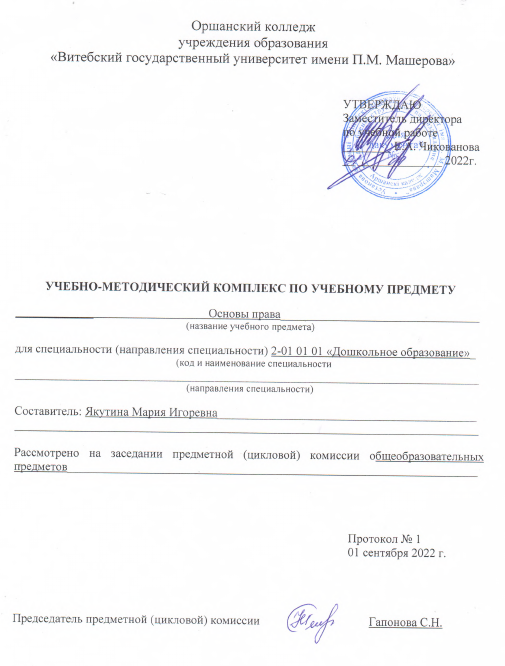 Вспомогательный разделСодержание:Выписка из образовательного стандартаВыписка из учебного планаУчебная программаГлоссарийПОСТАНОВЛЕНИЕ МИНИСТЕРСТВА ОБРАЗОВАНИЯРЕСПУБЛИКИ БЕЛАРУСЬ15 марта 2019 г. N 24Об утверждении образовательного стандарта Среднего специального образования по Специальности На  основании  пункта  3  статьи  189  Кодекса  Республики  Беларусь  об образовании  Министерство  образования  Республики  Беларусь ПОСТАНОВЛЯЕТ: 1.  Утвердить  образовательный  стандарт  среднего  специального образования  по  специальности  2-01  01  01  "Дошкольное  образование" (прилагается). 2. Настоящее постановление вступает в силу после его официального опубликования.  Министр                                                        И.В.Карпенко 
ОБРАЗОВАТЕЛЬНЫЙ СТАНДАРТ РЕСПУБЛИКИ БЕЛАРУСЬСРЕДНЕЕ СПЕЦИАЛЬНОЕ ОБРАЗОВАНИЕСПЕЦИАЛЬНОСТЬ2-01 01 01 ДОШКОЛЬНОЕ ОБРАЗОВАНИЕКВАЛИФИКАЦИЯВОСПИТАТЕЛЬ ДОШКОЛЬНОГО ОБРАЗОВАНИЯВыпускник должен: владеть  знаниями  и  умениями  в  области  общеобразовательных, общепрофессиональных  и  специальных  учебных  дисциплин,  использовать информационные  технологии  на  уровне,  необходимом  для  осуществления социальной и профессиональной деятельности; уметь непрерывно пополнять свои знания, анализировать исторические и  современные  проблемы  социально-экономической  и  духовной  жизни общества,  знать  идеологию  белорусского  государства,  нравственные  и правовые нормы, уметь учитывать их в своей жизнедеятельности; владеть  государственными  языками  (белорусским,  русским),  а  также иностранным  языком  на  уровне,  необходимом  для  осуществления профессиональной  деятельности,  быть  готовым  к  постоянному профессиональному, культурному и физическому самосовершенствованию. 
 Министерство образования Республики Беларусь Оршанский колледж учреждения образования «Витебский государственный университет имени П.М.Машерова» 	УТВЕРЖДАЮ	Директор колледжа 	_________________     В.В.Богатырёва                  	«___» ____________________ 20__ г.	________________________________	регистрационный индекс	М.П.УЧЕБНЫЙ ПЛАН УЧРЕЖДЕНИЯ ОБРАЗОВАНИЯ ПО СПЕЦИАЛЬНОСТИ(НАПРАВЛЕНИЮ СПЕЦИАЛЬНОСТИ) И СПЕЦИАЛИЗАЦИИдля реализации образовательной программы среднего специального образования, обеспечивающей получение квалификации специалиста со средним специальным образованием(заочное обучение), группа ДО21-1(з)ПЛАН ОБРАЗОВАТЕЛЬНОГО ПРОЦЕССАМинистерство образования Республики БеларусьОршанский колледж учреждения образования«Витебский государственный университет имени П.М.Машерова»УЧЕБНАЯ ПРОГРАММАПО УЧЕБНОМУ ПРЕДМЕТУ«ОСНОВЫ ПРАВА»общеобразовательного компонента типового учебного плана для реализации образовательной программы среднего специального образования, обеспечивающей получение квалификации специалистасо средним специальным образованием	Орша	Программа рассмотрена и рекомендована к утверждению на заседании цикловой комиссии общеобразовательных предметов Оршанского колледжа учреждения образования «Витебский университет имени П.М.Машерова» (протокол №1 от 31.08.2021г.)ПОЯСНИТЕЛЬНАЯ ЗАПИСКАУчебная программа по учебному предмету «Основы права» (далее – программа) предусматривает изучение основ общей теории государства и права и основных отраслей права.Цель преподавания учебного предмета «Основы права»:получение учащимися знаний о праве и государстве как общесоциальных феноменах, обеспечивающих необходимое социальное управление, регулирование и контроль;усвоение комплексных правовых знаний, необходимых для решения задач, возникающих в различных сферах жизнедеятельности общества;формирование правовой культуры и правового сознания.В ходе преподавания учебного предмета необходимо обращать внимание учащихся на то, что в успешной деятельности современного специалиста большое значение приобретает его компетентность в области правовых знаний, что является основой для успешной социализации подрастающего поколения в обществе. Для закрепления теоретического материала и формирования у учащихся необходимых умений и навыков правового поведения программой предусмотрено проведение практических занятий. Цель практических занятий – обобщение, углубление, систематизация знаний по основным разделам права, а также формирование умений работать с нормативными правовыми актами, решать ситуативные задачи и тестовые задания в области права.Программой предусмотрено проведение обязательной контрольной работы Тематика и содержание обязательной контрольной работы, форма ее проведения определяется преподавателем, рассматривается на заседании предметной (цикловой) комиссии.Содержание программы включает три раздела. Первый раздел включает рассмотрение основ общей теории государства и права, сущности и функций государства, его роли в регулировании общественных отношений. При изучении учебного материала второго раздела необходимо ознакомить учащихся с документами по правам человека, акцентировать внимание на взаимосвязи прав и ответственности личности. Изучение тем третьего раздела программы предполагает изучение основных отраслей права, усвоение основных положений Конституции Республики Беларусь, Гражданского, Трудового, Жилищного, Уголовного кодексов, системы и механизма защиты прав человека на международном уровне, приобретение умения, находить правовые пути разрешения конфликтных ситуаций. При изучении административного, гражданского, уголовного права целесообразно ознакомление учащихся с нормами процессуального законодательства, что позволяет наглядно увидеть практику реализации материальных норм права.Содержание учебного материала необходимо систематически корректировать с учетом изменений правовых норм при условии сохранения тем программы. В целях учета изменений правовых норм преподавателю рекомендуется обращаться к базам данных правовой информации.В процессе обучения необходимо обеспечить межпредметные связи с учебными предметами общеобразовательного и профессионального компонентов учебного плана («Обществоведение», «Всемирная история», «История Беларуси», «Основы экономики»).В результате изучения учебного предмета «Основы права» учащиеся должнызнать на уровне представления:место, роль и назначение права и государства в системе социальных отношений;основы конституционного строя, основы административного, гражданского, жилищного, семейного, трудового, экологического, уголовного и международного права Республики Беларусь.знать на уровне понимания:основные правовые категории и понятия;основные права и обязанности человека и гражданина, гарантии их реализации;основные отрасли права, их структуру и институты;основополагающие нормативные правовые акты;структуру государственного аппарата, место, роль и компетенцию государственных органов и должностных лиц, структуру и систему судебных и правоохранительных органов.уметь:определять вид правовых отношений и правовые нормы, их регулирующие;устанавливать иерархию нормативных правовых актов, регулирующих определенные правовые отношения;осуществлять поиск необходимых нормативных предписаний в национальном законодательстве;правильно применять нормы права к конкретным правовым ситуациям;анализировать состояние и тенденции реализации основных прав и свобод человека в современном мире.В процессе изучения учебного предмета «Основы права» необходимо создать условия:– для формирования правовой культуры и правового сознания учащихся;– для воспитания осознанного понимания необходимости соблюдения правовых норм, чувства ответственности за собственные поступки; – для развития устойчивого внимания, логического мышления, уравновешенности, умения сравнивать, обобщать изучаемые объекты, делать выводы.Для лучшего усвоения учащимися программного учебного материала, активизации их познавательной деятельности, развития творческого мышления целесообразно использовать практико-ориентированные технологии преподавания, интенсивные методы и приемы обучения, в том числе анализ практических ситуаций, самостоятельную работу учащихся с нормативными правовыми актами и специальной литературой. Для обеспечения должного уровня подготовки учащихся в процессе изучения учебного предмета рекомендуется использовать технические и демонстрационные средства обучения. Программа содержит примерный перечень оснащения кабинета оборудованием, техническими и демонстрационными средствами обучения, необходимыми для обеспечения образовательного процесса. Количество часов, отводимое на изучение тем, указанное в тематическом плане, является примерным. Преподаватель по согласованию с предметной (цикловой) комиссией может вносить обоснованные изменения в распределение часов по темам в пределах общего количества времени на изучение предмета. Программа содержит примерные критерии оценки результатов учебной деятельности обучающихся по учебной предмету.Учебная программа по учебной предмету «Основы права» разработана на основе типовой учебной программы, утверждённой Министерством образования Республики Беларусь 02.07.2020 № 180ПРИМЕРНЫЙ ТЕМАТИЧЕСКИЙ ПЛАН СОДЕРЖАНИЕ ПРОГРАММЫПримерные критерии оценки 
результатов учебной деятельности учащихся ЛитератураКонституция Республики Беларусь 1994 года (с изм. и доп., принятыми на республиканских референдумах от 24.11.1996, 17.10.2004) // Нац. реестр правовых актов Респ. Беларусь. 04.01.1999. № 1/0.Гражданский кодекс Республики Беларусь от 07.12.1998 № 218-З // Нац. реестр правовых актов Респ. Беларусь 20.03. 2001. № 2/744.Гражданский процессуальный кодекс Республики Беларусь от 11.01.1999 № 238-З // Нац. реестр правовых актов Респ. Беларусь. 15.01.1999. № 2/13.Жилищный кодекс Республики Беларусь от 28.08.2012 № 428-З // Нац. реестр правовых актов Респ. Беларусь. 20.08.2012. № 2/1980.Кодекс Республики Беларусь о браке и семье от 09.07.1999 № 278-З // Нац. реестр правовых актов Респ. Беларусь. 14.07.1999. № 2/53.Кодекс Республики Беларусь об административных правонарушениях от 21.04.2003 № 194-З // Нац. реестр правовых актов Респ. Беларусь. 20.05.2003. № 2/946. Процессуально-исполнительный кодекс Республики Беларусь об административных правонарушениях от 20.12.2006 № 194-З // Нац. реестр правовых актов Респ. Беларусь 03.01.2007. № 2/1291.Трудовой кодекс Республики Беларусь от 26.07.1999 № 296-З // Нац. реестр правовых актов Респ. Беларусь. 27.07.1999. № 2/70.Уголовный кодекс Республики Беларусь от 09.07.1999 № 275-З // Нац. реестр правовых актов Респ. Беларусь. 14.07.1999. № 2/50.Уголовно-процессуальный кодекс Республики Беларусь от 16.07.1999 № 295-З // Нац. реестр правовых актов Респ. Беларусь. 20.08.1999. № 2/71.Уголовно-исполнительный кодекс Республики Беларусь от 11.01.2000 № 365-З // Нац. реестр правовых актов Респ. Беларусь. 17.01.2000. № 2/140.Кодекс Республики Беларусь об образовании от 13.01.2011 № 243-З // Нац. реестр правовых актов Респ. Беларусь. 17.01.2011. № 2/1795.О правах ребенка : Закон Республики Беларусь от 19.11.1993 № 2570-XII // Нац. реестр правовых актов Респ. Беларусь. 16.03.2001. № 2/408.Положение о порядке и условиях предоставления первого рабочего места выпускникам государственных учреждений образования, лицам с особенностями психофизического развития и военнослужащим срочной военной службы, уволенным из вооруженных сил или других войск и воинских формирований Республики Беларусь : [утв. постановлением Совета Министров Республики Беларусь от 19.12.2006 № 1681] // Нац. реестр правовых актов Респ. Беларусь 04.06.2014. № 540.Основы права : учеб. / Л.М. Рябцев [и др.] ; под общ. ред. Г.Б. Шишко. Минск, 2014. Административное право : учеб. пособие / Л.М. Рябцев [и др.] ; под. общ. ред. Л.М. Рябцева. Минск, 2007.Василевич, Г.А. Права человека : пособие / Г.А. Василевич, А.В. Шавцова. Минск, 2006.Гражданское право : учеб. В 3 т. Т. 1 / А.В. Каравай [и др.]; под общ. ред. В.Ф. Чигира. Минск, 2008.Демичев, Д.М. Конституционное право : учеб. пособие / Д.М. Демичев. Минск, 2004. Круглов, В.А. Семейное право Республики Беларусь : учеб. / В.А. Круглов, Е.В. Круглова, В.С. Шейпак. Минск, 2008.Общая теория права : учеб. пособие / Т.В. Воронович [и др.] ; под общ. ред. А.Г. Тиковенко. Минск, 2015.Тихиня, В.Г. Международное частное право / В.Г. Тихиня. Минск, 2014.Трудовое право : учеб. / В.И. Семенков [и др.]. Минск, 2006.Кеник, А.А. Защита прав ребенка и несовершеннолетних в Республике Беларусь / А.А. Кеник. 2-е изд., перераб. и доп. Минск, 2008.Сто уроков по правам ребенка : учеб.-метод. пособие / Л.И. Смагина [и др.]. Минск, 1998.Право быть человеком: международные акты по правам человека : темат. сб. / НАН Беларуси. Минск, 1996.ГлоссарийАдвокатура – независимый правовой институт, призванный в соответствии с Конституцией Республики Беларусь осуществлять профессиональную правозащитную деятельность. Административная ответственность – применение административного взыскания к физическому лицу, совершившему административное правонарушение, а также к юридическому лицу, признанному виновным и подлежащему административной ответственности в соответствии с Кодексом Республики Беларусь об административных правонарушениях.Административным правонарушением – противоправное виновное, а также характеризующееся иными признаками, предусмотренными Кодексом Республики Беларусь об административных правонарушениях, деяние (действие или бездействие), за которое установлена административная ответственность.Алименты – средства, выплачиваемые на содержания ребенка (детей), в размере, определенным соглашением сторон, но не менее предусмотренного законодательством.Брак – это добровольный союз мужчины и женщины, который заключается в порядке, на условиях и с соблюдением требований, определенных законом, направлен на создание семьи и порождает для сторон взаимные права и обязанности.Брачный договор – договор, заключенный  между вступающими в брак или супругами, в котором определяются их соглашения о совместном имуществе и имуществе каждого из супругов; порядке раздела совместного имущества супругов в случае расторжения брака; материальных обязательствах по отношению друг к другу в случае расторжения брака; формах, методах и средствах воспитания детей; месте проживания детей, размере алиментов на них, порядке общения с детьми отдельно проживающего родителя, а также другие вопросы содержания и воспитания детей в случае расторжения брака, подлежащий обязательному нотариальному удостоверению.Бюджет – план формирования и использования денежных средств для обеспечения реализации задач и функций государства.Выборы – форма прямого волеизъявления граждан, осуществляемого в соответствии с Конституцией в целях формирования органа государственной власти, органа местного самоуправления или наделения полномочиями должностного лица.Государственные доходы – различные денежные средства, поступающие в процессе распределения и перераспределения национального дохода в собственность государства или во временное пользование и используемые им для выполнения своих задач и функций.Государственные расходы – это регламентированное правовыми нормами планомерное распределение и использование денежных средств из государственных централизованных и децентрализованных фондов для выполнения задач и функций государства.Государство – это единая политическая организация общества, которая распространяет свою власть на всю территорию страны и население, располагает для этого специальным аппаратом и издает общеобязательные правовые акты.Гражданство – устойчивая правовая связь лица с государством, означающая подчинение такого лица (независимо от его местонахождения) власти соответствующего государства и состоящая из комплекса взаимных прав и обязанностей данного государства и лица.Дееспособность – способность своими действиями приобретать и осуществлять гражданские права, создавать для себя гражданские обязанности и исполнять их (гражданская дееспособность).Договор – соглашение двух или нескольких лиц об установлении, изменении или прекращении гражданских прав и обязанностей, разновидность сделки.Коллективный договор – локальный нормативный правовой акт, регулирующий трудовые и социально-экономические отношения между нанимателем и работающими у него работниками.Конституция – в современной науке термин употребляется в двух основных значениях: фактическая конституция – это реально существующие основы общественно-политического строя, действительное положение личности в той или иной стране; юридическая конституция – это документ, основной закон (несколько основных законов), имеющий высшую юридическую силу, принимаемый и изменяемый в особом порядке, регулирующий в большем или меньшем объеме основы социально-экономического строя, политической системы, правового статуса личности, духовной жизни общества, т.е. имеющий особый объект.Коррупция – умышленное использование государственным должностным или приравненным к нему лицом либо иностранным должностным лицом своего служебного положения и связанных с ним возможностей, сопряженное с противоправным получением имущества или другой выгоды в виде услуги, покровительства, обещания преимущества для себя или для третьих лиц, а равно подкуп государственного должностного или приравненного к нему лица либо иностранного должностного лица путем предоставления им имущества или другой выгоды в виде услуги, покровительства, обещания преимущества для них или для третьих лиц с тем, чтобы это государственное должностное или приравненное к нему лицо либо иностранное должностное лицо совершили действия или воздержались от их совершения при исполнении своих служебных (трудовых) обязанностей.Наказание – принудительная мера уголовно-правового воздействия, применяемая по приговору суда к лицу, осужденному за преступление, и заключающейся в предусмотренных законом лишении или ограничении прав и свобод осужденногоНалог – обязательный индивидуально безвозмездный платеж, взимаемый с организаций и физических лиц в форме отчуждения принадлежащих им на праве собственности, хозяйственного ведения или оперативного управления денежных средств в республиканский и (или) местные бюджеты. Наниматель – юридическое или физическое лицо, которому законодательством предоставлено право заключения и прекращения трудового договора с работником.Окружающая среда – совокупность компонентов природной среды, природных и природно-антропогенных объектов, а также антропогенных объектов.Политический режим – совокупность методов и средств осуществления государственной власти.Право – это система общеобязательных норм (правил поведения), установленных и обеспечиваемых государством, предназначенных для регулирования отношений в обществе. Оно выступает в виде системы формально определенных, установленных, независимых от усмотрения отдельных лиц юридических норм, предписаний, выраженных в законе либо других источниках права, поддерживаемых силой государства.Право собственности – 1) в объективном смысле совокупность правовых норм, которые закрепляют, регулируют и охраняют состояние принадлежности материальных благ конкретным лицам, один из центральных институтов гражданского права; 2) в субъективном смысле - право конкретного лица владеть, пользоваться и распоряжаться принадлежащим ему имуществом по своему усмотрению и в своем интересе непосредственно в пределах закона и независимо от воздействия других лиц. Правовое государство – тип государства, воплощающий принципы конституционализма, ограниченный в своих действиях правом, защищающим свободу, безопасность и достоинство личности и подчиняющим власть воле суверенного народа.Правомерное поведение – осознанное поведение субъектов права, соответствующее правовым предписаниям или же не противоречащее им и обеспечиваемое (гарантируемое, охраняемое) юридическими средствами.Право природопользования – совокупность правовых норм, устанавливающий порядок использования природных ресурсов (объективное право); объем прав и обязанностей субъектов, осуществляющих использование природных ресурсов (субъективное право).Правосудие – это функция суда, правоприменительная деятельность суда по рассмотрению дел, отнесенных к его компетенции (круг полномочий, предоставляемый законом).Предварительное расследование преступлений – деятельность специальных государственных органов государства по сбору, проверке и оценке доказательств, установлению обстоятельств преступления.Преступление – совершенное виновно общественно опасное деяние (действие или бездействие), характеризующееся признаками, предусмотренными Уголовным кодексом и запрещенное им под угрозой наказания.Природно-антропогенный объект – природный объект, измененный в результате хозяйственной и иной деятельности, и (или) объект, созданный человеком, обладающий свойствами природного объекта и имеющий рекреационное и защитное значение;Природный объект – естественная экологическая система, природный ландшафт и составляющие их компоненты природной среды, сохранившие свои природные свойства;Прокуратура – самостоятельный государственный орган, предназначенный осуществлять от имени государства надзор за исполнением законов.Работник – лицо, состоящее в трудовых отношениях с нанимателем на основании заключенного трудового договора.Референдум – это голосование избирателей, посредством которого принимается решение государственного или самоуправленческого характера, имеющее общегосударственное или местное значение.Семья – это объединение лиц, связанных между собой моральной и материальной общностью и поддержкой, ведением общего хозяйства, правами и обязанностями, вытекающими из брака, близкого родства, усыновления.Состав преступления – совокупность предусмотренных законом объективных и субъективных признаков, характеризующих конкретное деяние как преступление, т.е. признаков, необходимых и достаточных для привлечения лица к уголовной ответственности.Субъекты коррупционных правонарушений – государственные должностные лица; лица, приравненные к государственным должностным лицам; иностранные должностные лица; лица, осуществляющие подкуп государственных должностных или приравненных к ним лиц либо иностранных должностных лиц.Судебная система Республики Беларусь – это совокупность судов Республики Беларусь, установленных Конституцией Республики Беларусь и Кодексом Республики Беларусь «О судоустройстве и статусе судей».Трудовой договор – соглашение между работником и нанимателем (нанимателями), в соответствии с которым работник обязуется выполнять работу по определенной одной или нескольким профессиям, специальностям или должностям соответствующей квалификации согласно штатному расписанию и соблюдать внутренний трудовой распорядок, а наниматель обязуется предоставлять работнику обусловленную трудовым договором работу, обеспечивать условия труда, предусмотренные законодательством о труде, локальными нормативными правовыми актами и соглашением сторон, своевременно выплачивать работнику заработную плату. Финансы – совокупность экономических отношений, возникающих в процессе формирования, распределения и использования государственных центральных фондов денежных средств, а также фондов предприятий, организаций и учреждений.Форма государственного устройства – национально-территориальное или административно-территориальное деление государства и обусловленные им взаимоотношения между общегосударственными органами и органами власти частей, из которых состоит государство.Форма правления – структура высших органов государственной власти, порядок их образования и взаимодействия между собой и населением.Усыновление – основанный на судебном решении юридический акт, в силу которого между усыновителем и усыновленным возникают такие же права и обязанности, как между родителями и детьми.Юридическая ответственность – это предусмотренная нормами права государственное воздействие на субъекты правовых отношений, которое выражается в форме применения санкций за совершенное правонарушение, возмещения ущерба, морального или физического вреда, ограничения или лишения личных или имущественных прав.Теоретический разделСодержание:Перечень учебников, учебных пособий.Содержание лекционного, теоретического курса ЛИТЕРАТУРАОсновнаяАдминистративное право : учеб. пособие / Л.М. Рябцев [и др.] ; под. общ. ред. Л.М. Рябцева. Минск, 2007.Василевич, Г.А. Права человека : пособие / Г.А. Василевич, А.В. Шавцова. Минск, 2006.Гражданский кодекс Республики Беларусь от 07.12.1998 № 218-З // Нац. реестр правовых актов Респ. Беларусь. 20.03.2001. № 2/744.Гражданский процессуальный кодекс Республики Беларусь от 11.01.1999 № 238-З // Нац. реестр правовых актов Респ. Беларусь. 15.01.1999. № 2/13.Гражданское право : учеб. В 3 т. Т. 1 / А.В. Каравай [и др.] ; под общ. ред. В.Ф. Чигира. Минск, 2008.Демичев, Д.М. Конституционное право : учеб. пособие / Д.М. Демичев. Минск, 2004.Жилищный кодекс Республики Беларусь от 28.08.2012 № 428-З // Нац. реестр правовых актов Респ. Беларусь. 29.08.2012. № 2/1980.Кеник, А.А. Защита прав ребенка и несовершеннолетних в Республике Беларусь / А.А. Кеник. 2-е изд., перераб. и доп. Минск, 2008.Кодекс Республики Беларусь о браке и семье от 09.07.1999 № 278-З // Нац. реестр правовых актов Респ. Беларусь. 14.07.1999. № 2/53.Кодекс Республики Беларусь об административных правонарушениях от 21.04.2003 № 194-З // Нац. реестр правовых актов Респ. Беларусь. 20.05.2003. № 2/946.Кодекс Республики Беларусь об образовании от 13.01.2011 № 243-З // Нац. реестр правовых актов Респ. Беларусь. 17.01.2011. № 2/1795.Конституция Республики Беларусь 1994 года (с изм. и доп., принятыми на республиканских референдумах от 24.11.1996, 17.10.2004) // Нац. реестр правовых актов Респ. Беларусь. 04.01.1999. № 1/0.Круглов, В.А. Семейное право Республики Беларусь : учеб. / В.А. Круглов, Е.В. Круглова, В.С. Шейпак. Минск, 2008.О правах ребенка : Закон Республики Беларусь от 19.11.1993 № 2570-XII // Нац. реестр правовых актов Респ. Беларусь. 16.03.2001. № 2/408.Общая теория права : учеб. пособие / Т.В. Воронович [и др.] ; под общ. ред. А.Г. Тиковенко. Минск, 2015.Основы права : учеб. / Л.М. Рябцев [и др.] ; под общ. ред. Г.Б. Шишко. Минск, 2014.Положение о порядке и условиях предоставления первого рабочего места выпускникам государственных учреждений образования, лицам с особенностями психофизического развития и военнослужащим срочной военной службы, уволенным из Вооруженных Сил или других войск и воинских формирований Республики Беларусь : [утв. постановлением Совета Министров Республики Беларусь от 19.12.2006 № 1681] // Нац. реестр правовых актов Респ. Беларусь. 21.12.2006. № 5/24387.Право быть человеком: международные акты по правам человека : темат. сб. / НАН Беларуси. Минск, 1996.Процессуально-исполнительный кодекс Республики Беларусь об административных правонарушениях от 20.12.2006 № 194-З // Нац. реестр правовых актов Респ. Беларусь. 03.01.2007. № 2/1291.Сто уроков по правам ребенка : учеб.-метод. пособие / Л.И. Смагина [и др.]. Минск, 1998.Тихиня, В.Г. Международное частное право / В.Г. Тихиня. Минск, 2014.Трудовое право : учеб. / В.И. Семенков [и др.]. Минск, 2006.Трудовой кодекс Республики Беларусь от 26.07.1999 № 296-З // Нац. реестр правовых актов Респ. Беларусь. 27.07.1999. № 2/70.Уголовно-исполнительный кодекс Республики Беларусь от 11.01.2000 № 365-З // Нац. реестр правовых актов Респ. Беларусь. 17.01.2000. № 2/140.Уголовно-процессуальный кодекс Республики Беларусь от 16.07.1999 № 295-З // Нац. реестр правовых актов Респ. Беларусь. 20.08.1999. № 2/71.Уголовный кодекс Республики Беларусь от 09.07.1999 № 275-З // Нац. реестр правовых актов Респ. Беларусь. 14.07.1999. № 2/50.Янулевич, Т.Л. Основы права (в том числе «Права человека»): учеб.-метод. комплекс / Т.Л. Янулевич, Ю.С. Мамонтова. — Минск: Изд-во МИУ, 2013. — 396 с.Дополнительная:Антокольская, М.В. Семейное право / М.В. Антокольская. – М.: Юристъ, 1999. – 334 с. Балашенко, С.А. Основы права: практическое пособие / С.А. Балашенко, Г.А. Василевич; под общ. ред. В.А. Витушко. – Минск: Молодежное научное общество, 2002. – 432 с.Балашенко, С.А. Экологическое право: учебное пособие / С.А. Балашенко, Т.И. Макарова, В.Е. Лизгаро. – Минск: Изд. центр БГУ, 2008. –514 с.Белорусская юридическая энциклопедия: в 4-х т. Т.1,2 / БГУ, юрид. ф-т.; редкол.: С.А. Балашенко [и др.]. – Минск: ГИУСТ БГУ, 2007, 2009. Бойко, Т.С. Финансовое право: учебное пособие / Т.С. Бойко, С.К. Лещенко. − Минск: Книжный дом, 2006. − 320 с. Бочков, А.А., Шматков, И.И., Сафонова Т.В. Основы права: Учебно-методический комплекс. – Витебск: Изд-во УО «ВГУ им. П.М.Машерова», 2009. – 131 с.Брак. Семья. Дети. Юридический словарь-справочник / В.Г. Голованов [и др.]; под ред. В.Г. Голованова. – Минск: Светоч, 2002. – 592 с.Бруй, М.Г. Семейное право: учебно-методический комплекс / М.Г. Бруй, В.Г. Тихини; под ред. В.Г. Тихини. – Минск: МИУ, 2005. – 68 с. Василевич, Г.А. Органы государственной власти Республики Беларусь: Учебное пособие. – Мн., 1999.Василевич, Г.А. Конституционное право Республики Беларусь: учебник / Г.А. Василевич. – Минск: Книжный Дом, 2010. – 768 с. Административное право: учебное пособие / Л.М. Рябцев [и др.]; под общ. ред. Л.М. Рябцева. – Минск: Книжный дом, 2007. – 320с.Василевич, С.Г. Административно-правовые нормы и принципы как основа применения штрафов и конфискации: производственно-практическое издание / С.Г. Василевич. – Минск: Амалфея, 2009. – 100 с. Вишневский, А.А. Финансовое право: учебное пособие / А.А. Вишневский. − Минск: Академия МВД Республики Беларусь, 2005. − 168 с. Гайдук, Ю.Н. Гражданское право (общая часть) / Ю.Н. Гайдук. – Минск: Амалфея, 2009. – 136 с.Гражданское право: учебник: в 3-х т. / Т.В. Авдеева [и др.]; под ред. д-ра юрид. наук, профессора, засл. юриста БССР В.Ф. Чигира. – Минск: Амалфея, 2010. Дробязко, С.Г. Общая теория права: учебное пособие для вузов / С.Г. Дробязко, В.С. Козлов. – Минск: Амалфея, 2010. – 484 с.Каравай, А.В. Комментарий к Жилищному кодексу Республики Беларусь / А.С. Авраменко [и др.]; под общ. ред. В.В. Савицкого. – Минск: Дикта, 2010. – 800 с.Кеник, А.А. Защита прав ребенка и несовершеннолетних в Республике Беларусь / А.А. Кеник. – Минск: Дикта, 2008. – 316 с. Кеник, К.И. Основы права: практикум / К.И. Кеник. – Минск: Амалфея, 2007. – 304 с. Косова, О.Ю. Семейные обязательства: обязанности содержания и алиментные обязательства / О.Ю. Косова // Правоведение – 2003. – №4. –  С.63-80.Крамник, А.Н. Административное право и государственное управление в Республике Беларусь. – Мн., 2001.Крохина, Ю.А. Финансовое право России: учебник / Ю.А. Крохина. − 2-е изд. − М.: Норма, 2007. − 688 с. Курс трудового права. Общая часть: учебное пособие / А.А. Войтик и др.; под общ. ред. О.С. Курылевой и К.Л. Томашевского. – Минск: Тесей, 2010. – 602 с.Основы права: учебник / Г.А. Василевич [и др.]; под общ. ред. Г.Б. Шишко. – Минск: Амалфея, 2009. – 784 с.Основы права: учебник / Л.М. Рябцев [и др.]; под общ. ред. Л.М. Рябцева. - Минск: Интегралполиграф, 2008. – 832 с.Основы правовых знаний / Под ред. Василевича Г.А. – Мн., 2007.Судоустройство: учебник / А.А. Данилевич, Л.Л. Зайцева, И.И. Мартинович, А.В. Солтанович; под ред. А.А Данилевича, И.И. Мартинович. – 2-е изд., перераб. и доп. – Минск: Амалфея, 2010. – 464 с.Уголовное право. Общая часть: Учебное пособие / Э.А. Саркисова.Лекционный материал по предмету «Основы права»Тема: Понятие общей теории государства и права. Цель: познакомить учащихся с целями, содержанием и задачами учебной предмету «Основы права», ролью и местом правовых знаний в профессиональном становлении и развитии личности. Сформировать представление о праве как социальном регуляторе, государстве как правовом институте.План:Цели и задачи содержания учебного предмета «Основы права»;Предмет и методология общей теории права и государства;Понятие, социальное назначение и форма государства. Правовое государство;Понятие, сущность и социальное назначение права, его реализация.Цели и задачи содержания учебного предмета «Основы права».Цель преподавания учебного предмета «Основы права»: получение учащимися знаний о праве и государстве как общесоциальных феноменах, обеспечивающих необходимое социальное управление, регулирование и контроль; усвоение комплексных правовых знаний, необходимых для решения задач, возникающих в различных сферах жизнедеятельности общества; формирование правовой культуры и правового сознания.Предмет и методология общей теории права и государства;Государство и право связаны друг с другом, а поэтому теория государства и права единая наука, но оставаясь целостной она делиться на 2 относительно самостоятельные части: теория государства (государствоведение) и теория права (правоведение). Предметом ОТП выступают такие явления общественной жизни как государство и право, основные закономерности их развития, назначения и функционирование в обществе.Понятие, социальное назначение и форма государства;Государство – это единая политическая организация общества, которая распространяет свою власть на всю территорию страны и население, располагает для этого специальным аппаратом и издает общеобязательные нормативные правовые акты.Государство является основной формой реализации суверенитета народа, так как: государство – это единственная полновластная организация в масштабе страны;государство представляет народ и выражает его совокупную волю;государство является собственником значительной доли средств производства, земли, природных богатств, материальных ценностей, охватываемых государственной собственностью;государство является официальным представителем страны во взаимоотношениях с другими государствами.Понятие формы государства относится к важнейшим его характеристикам. Оно позволяет установить, как устроено государство, в каких формах организовано функционирование государственной власти, какими органами она представлена, каков порядок их образования и деятельности, срок полномочий, наконец, какими методами осуществляется государственная власть в стране. Форма государства включает в себя: форму правления;форму государственного устройства;политический (государственный) режим.Под формой правления обычно понимают организацию верховной государственной власти: ее высших и центральных органов, их компетенцию, взаимоотношения друг с другом и населением. В зависимости от того, осуществляется ли верховная власть в государстве одним лицом, или коллегиальным выборным органом, различают монархическую и республиканскую формы правления. Монархия обладает следующими юридическими признаками:единоличное правление – монарх единолично решает главные вопросы, связанные с организацией и осуществлением государственной власти, назначает чиновников по своему усмотрению, занимается законотворчеством, обладает всей полнотой власти;монарх выступает во внутренней и внешней политике как представитель всего народа, «отец нации»;власть монарха носит бессрочный, пожизненный характер и передается, как правило, по наследству;монарх не несет ни политической, ни юридической ответственности за результаты своего правления, отвечая лишь «перед Богом и историей».Выделяют два главных вида монархической формы правления: неограниченную (абсолютную) и ограниченную (парламентарную, конституционную) монархию.В настоящее время монархическая форма правления принята в Великобритании, Испании, Кувейте, Норвегии, Объединенных Арабских Эмиратах (ОАЭ), Швеции, Японии и др.Для республиканской формы правления характерны следующие юридические признаки:коллективное правление, т.е. высшие органы власти, представляют собой выборные учреждения, выражающие интересы народа;государственная власть в республике срочная и сменяемая. Это означает, что глава государства, представительные органы населения избираются на определенный срок, и  нередко глава государства и депутаты парламента не могут быть избраны на этот пост более двух сроков подряд;правление основано на принципе разделения единой государственной власти на три ветви, законодательную, исполнительную и судебную, которые выполняют различные и только им порученные функции;должностные лица несут политическую и юридическую ответственность за невыполнение или ненадлежащее выполнение возложенных на них полномочий. Эта ответственность выражается в форме отставки, роспуска парламента, снятия с должности, привлечения к уголовной, дисциплинарной ответственности за злоупотребление своим должностным положением и др.Республиканская форма правления также относится к одной из древних. В современном мире выделяют два вида республик – президентскую и парламентарную. Различие между этими двумя формами проводится по признаку порядка формирования правительства и его ответственности. Все другие признаки относятся к дополнительным и не определяют вид республики.В президентской республике президент самостоятельно решает вопрос о формировании состава правительства, свободен в выборе министров и может уволить любого члена правительства в отставку или расформировать весь состав правительства. Парламент не имеет полномочий, касающихся формирования правительства, а правительство не несет ответственности перед парламентом. Президентская республика имеет ряд дополнительных признаков, например, президент не обладает правом роспуска парламента, но парламент вправе возбудить вопрос об отстранении президента от должности в предусмотренных конституцией случаях. В этом виде республики президент нередко совмещает свой пост с должностью главы правительства.Что касается парламентарной республики, то здесь правительство формируется парламентом и несет ответственность за свою деятельность перед парламентом. Это означает, что парламент вправе объявить вотум недоверия всему составу правительства или отдельному его члену, и это влечет автоматический уход со своего поста министра или всего состава правительства.К числу президентских республик относятся в настоящее время США, Бразилия, Уругвай, Венесуэла, Мексика и др., а к парламентарным республикам – Италия, Индия, Турция, ФРГ, Чехия, Латвия и др.На практике применяются смешанные, или гибридные формы, например, полупрезидентские или полупарламентарные республики, а также президентско-парламентарные. В таких моделях чаще всего ограничивается власть парламента и усиливается исполнительная власть или, напротив, снижается роль президента. Например, в президентской республике устанавливается ответственность некоторых министров перед парламентом (Уругвай, Колумбия), а в парламентарной республике ограничивается вотум недоверия, который вправе вынести парламент, например, путем установления повышенного кворума (ФРГ). Республика Беларусь, РФ, Франция и др. относятся к смешанным республиканским формам правления.Переходя к характеристике следующего элемента формы государства – формы государственного устройства, необходимо отметить, что она раскрывает территориальную организацию государства.Форма государственного устройства представляет собой административно-территориальную и национально-государственную организацию государственной власти, раскрывающую взаимоотношения между отдельными частями государства, в частности, между центральными и местными органами.Выделяют две основные формы территориального устройства государства – унитарную и федеративную.Для унитарного государства характерны следующие признаки:полное политическое и территориальное единство государства. Это означает, что административно-территориальные единицы не обладают политической самостоятельностью;для населения установлено единое гражданство; граждане территориальных единиц не имеют собственного гражданства;единая структура государственного аппарата на всей территории государства, единая судебная система;единая система законодательства для всего государства;одноканальная система налогов, т.е. все налоги, поступают в центр, а оттуда централизованно распределяются.Унитарное государство, как правило, отличается простотой в управлении и достаточно высокой степенью централизации. Эта форма территориального устройства присуща таким государствам как Финляндия, Великобритания, Греция, Турция и др.Федерация – сложное государство, состоящее из различных образований, обладающих различной степенью политической самостоятельности.В настоящее время в мире насчитывается более двух десятков федеративных государств. Они образованы по разным критериям, имеют различное устройство, разную степень развития и т. д. Федерациями являются: Российская Федерация, США, ФРГ, Индия, Бельгия, Австрия, Швейцария, Мексика, Канада и др.Конфедерация – это союз или объединение государств, при котором эти государства, полностью сохраняют свою самостоятельность, имеют свои собственные высшие органы власти, управления и правосудия. Конфедерация создается для достижения определенных целей. Акты, принимаемые на уровне конфедерации, подлежат утверждению высшими органами власти объединившихся государств. Порядок вступления в конфедерацию и выхода из нее определяется самими государствами – членами конфедерации по взаимному соглашению. Выход из состава конфедерации упрощенный – достаточно одностороннего волеизъявления любого государства. Конфедерация относится к непрочным образованиям: после достижения цели, ради которой государства объединились, союз может распасться или, напротив, если сложились прочные связи между членами конфедерации, она может перерасти в федерацию. Примерами конфедераций являлись: Речь Посполитая, Австро – Венгерская империя.Третий элемент формы государства – политический (государственный) режим – это совокупность приемов, способов и средств, с помощью которых реализуется государственная власть. Различают две разновидности политических режимов – демократические и недемократические. В свою очередь каждая из этих разновидностей подразделяется на виды. Видами недемократических режимов в настоящее время принято считать: деспотический режим предполагает полный произвол со стороны правителя в управлении государством и одновременно бесправие, безоговорочное подчинение подданных правителю. Власть ничем не ограничена, и отличается жесткими методами управления, большим налоговым гнетом, подавлением любого недовольства и несогласия с проводимой политикой;тиранический режим по своим признакам близок деспотическому и также основан на единоличном правлении. Особенности тиранического режима состоят в том, что он устанавливается чаще всего захватническим путем или посредством завоевания одних народов другими, а также путем государственного переворота и насильственного смещения законной власти, а завоеватели стремятся навязать побежденному народу свои порядки, свою религию, обычаи культуру;тоталитарный режим был установлен в ряде стран в XX веке. Термин «тоталитаризм» введен в политический оборот в 1925 году Б. Муссолини и означает всеохватывающий, полный, всеобъемлющих характер власти государства, его контроль над всеми сферами жизни общества. Признаки тоталитарного режима:основывается на идее полного господства государства над личностью, обществом и всем сторонами их жизни, в том числе частной жизнью;в политической жизни насильственно устанавливается однопартийная система; другие партии запрещаются или уничтожаются;утверждается господство одной официальной идеологии, которая объявляется общегосударственной; никакие иные учения или теории не разрешаются, а все научные исследования, публичные выступления, художественные и иные произведения должны соответствовать этой идеологии;происходит сращивание партийного и государственного аппаратов, власть концентрируется в руках партийной верхушки, все государственные посты и привилегии распределяются исключительно по партийной принадлежности;превалируют идеи вождизма, явный или скрытый культ личности руководителя партии – вождя, который идеализируется, а порой даже обожествляется;осуществляется государственно-организованный террор в отношении несогласных с режимом или его критикующих; народ превращается в толпу, которой легко управлять; устанавливается система концентрационных лагерей;полная унификация жизни общества, контроль за образованием, литературой, искусством, всей духовной жизнью; устранение влияния церкви, подчинение государству средств массовой информации, использование пропаганды для влияния на сознание, мысли, чувства людей;уничтожение демократических институтов или придание им чисто формального характера;экономической основой режима служат государственная собственность, которая является по существу всеохватывающей, и жесткая регламентация экономических отношений;крайняя централизация государственного аппарата, соединение в одном органе законодательной и исполнительной власти, отсутствие независимой судебной власти.Фашистскому режиму свойственны те же черты, что и тоталитарному. Однако фашистский режим имеет следующую специфику:основывается на расистской идеологии, провозглашающей одну нацию в качестве высшей, элитной. Другие же, «неполноценные» народы должны либо обслуживать высшую расу, либо подвергаться уничтожению;проявляет крайнюю агрессивность по отношению к другим государствам и народам; милитаризируется внутренняя жизнь страны, вводится военно-бюрократический централизм.Считается, что в настоящее время нигде не существует фашистского режима, однако периодически можно наблюдать отдельные проявления фашистской идеологии.Авторитарный режим значительно мягче тоталитарного. Его главная черта состоит в том, что государством руководит узкий круг людей – правящая элита, которая возглавляется лидером и пользуется большими привилегиями и льготами. Для рассматриваемого режима характерны следующие особенности:власть элиты не ограничена законом;народ отстранен от управления государством и не может контролировать деятельность правящей элиты;в области политической жизни допускается существование многопартийности, однако оппозиционные партии запрещаются;существование сфер, свободных от политического контроля. Это экономика и частная жизнь граждан. Контролю подлежит главным образом политическая сфера жизни общества;провозглашается приоритет интересов государства перед личными интересами;принуждение и насилие проводятся только в отношении открытых противников строя.Авторитарный режим занимает промежуточное место между тоталитарным и демократическим режимами и нередко перерастает в тот или другой. Здесь большую роль играет ориентация правящей элиты и ее лидера.Рассмотрим характерные черты различных видов демократических режимов.Демократические режимы обычно начинают характеризовать с самого распространенного их вида – либерально-демократического.Демократия означает народовластие, поэтому базу любой разновидности демократического режима составляет прямое или косвенное участие народа в осуществлении государственной власти: народ выбирает представительные органы власти, участвует в принятии государственных решений (например, путем референдума, т.е. всенародного голосования), а также контролирует в той или иной мере деятельность государства.Либерально-демократический режим характеризуется плюрализмом во всех сферах общественной жизни. В экономической сфере это выражается в многообразии форм собственности и свободе выбора любой из них; в политической – предполагает широкий спектр общественных объединений, многопартийность; в духовной – разнообразие мнений, убеждений, мировоззренческую свободу, терпимость к различным взглядам, суждениям. Кроме того, выделяют рабовладельческую демократию, феодальную демократию, буржуазную и социалистическую.Понятие, сущность и социальное назначение права, его реализация.В современной теории права нет единого понимания сущности права, это обусловлено его сложностью, многообразием проявления в обществе. Прежде чем анализировать разнообразные трактовки сущности права требуется определить, что является сущностью того или иного предмета. При определении сущности права надо найти отличительные особенности права, как социального регулятора. Рассмотрим основные концепции сущности права.Позитивизм и легизм отождествляют право и закон. Согласно этим теориям сущность права и закона нельзя различать, и таким образом «закон есть форма, а право это не один закон, а вся сумма или совокупность законов». И поэтому право представляет собой совокупность норм, установленных государством и обеспеченных его принудительной силой. Однако в русле такого подхода легисты и нормативисты сводят право к закону и трактуют его принудительный характер как сущность права и его отличительную особенность.Праву при этом придается узкое технико-инструментальное значение: оно выступает лишь как официально-властное орудие и подходящее средство для осуществления социального управления, регламентации и контроля. При сведении права к совокупности норм, оно становится чем-то внешним для человека, навязанным ему сверху. Подобная узкая трактовка искажает право, так как для человека ценны нормы не сами по себе, а те реальные возможности и блага, которые они обеспечивают.Марксистское понимание сущности права. Право и государство согласно марксистскому историко-материалистическому учению являются надстроечными явлениями. Правовые отношения (и право в целом) возникают, по Марксу, из экономических отношений частной собственности и обслуживают эти отношения, являясь необходимой формой их выражения и существа. Марксистская концепция выделяет классово-волевой характер права. Естественная правовая трактовка сущности права. Согласно естественно-правовой концепции: естественное право – воплощение объективных свойств и ценностей «настоящего права», выступающего в виде должного образца, цели и критерия для оценки позитивного права. При этом естественное право понимается как уже по своей природе нравственное (религиозное, моральное) явление и исходно наделяется соответствующей абсолютной ценностью. Это право на жизнь, свободу, собственность, определение своей судьбы и т.д.Существуют и другие концепции, рассматривающие сущность права.Историческая школа права отрицает сущность права, утверждая, что у всякого народа есть свойственное только ему право не похожее ни на какое другое. Право каждого народа и есть проявление народного духа, выражающее общее согласие, общее убеждение народа. Оно результат исторического процесса. Передаваясь как бы «с молоком матери», от поколения к поколению, право само развивается и постепенно складывается подобно языку и нравам.То есть каждый народ имеет свое самобытное право, и сущность права для каждого народа разная, которая смыкается с «народным духом». Вопросы для закрепления:1. Что такое государство? 2. Какие существую формы государства?3. Что такое право? Литература:Балашенко, С.А. Основы права: практическое пособие / С.А. Балашенко, Г.А. Василевич; под общ. ред. В.А. Витушко. – Минск: Молодежное научное общество, 2002. – 432 с.Белорусская юридическая энциклопедия: в 4-х т. Т.1,2 / БГУ, юрид. ф-т.; редкол.: С.А. Балашенко [и др.]. – Минск: ГИУСТ БГУ, 2007, 2009. Лекционный материал по предмету «Основы права»Тема: Основы конституционного права.Цель: сформировать представление о предмете конституционного права, понятие о роли конституции для правовой системы, конституционном строе Республики Беларусь, правах, свободах и обязанностях гражданина Республики Беларусь.План:Предмет конституционного права; место конституционного права в системе права;Конституция. Источники конституционного права;Сущность и юридические свойства конституции.Правовой статус человека и гражданина в Республике БеларусьПредмет конституционного права; место конституционного права в системе права;Конституционное право в отличие от других от других отраслей права, регулирует отношения, складывающиеся во всех сферах общества: политической, экономической, социальной, культурной. В связи с этим, конституционное право рассматривается в качестве базовой отрасли права. Конституционное право содержит основополагающие принципы взаимоотношения государства и личности.  Нормы конституционного права получают свое дальнейшее развитие в других отраслях права. Конституционное право – самостоятельная отрасль права, представляющая совокупность правовых норм, регулирующих конституционно-правовые отношения.Конституционно-правовые отношения – это общественные отношения, урегулированные нормами конституционного права. Слово «конституция» происходит от латинского слова «constitutio», что означает установление, строение. В настоящее время приводится множество определений конституции. Конституция. Источники конституционного права;Наиболее общим определением конституции является следующее. Конституция – основной закон государства, закрепляющий организацию государственной власти и определяющий ее взаимоотношение с обществом и гражданами. Источники конституционного права:Конституция.Законы: основные (конституция), органические, обычные.Конституцию можно определить как акт (совокупность актов), обладающий высшей юридической силой. Поэтому, конституцию часто называют Основным Законом государства. Сущность и юридические свойства конституции.Конституция является правовой основой политической системы, определяет основы конституционного строя, основы отношений личности и государства, основы избирательной системы (политическая функция).Конституция закрепляет формы собственности в Республике Беларусь – государственную и частную (экономическая функция).Изучение норм Конституции предполагает формирование у населения правовой культуры (духовно-идеологическая функция).Несмотря на имеющиеся различия в содержании, конституции могут быть классифицированы по различным признакам. Приведем несколько классификаций конституций.1. По сроку действия конституции можно классифицировать на временные и постоянные. Временные имеют ограниченный срок действия (в самой конституции прямо указывается срок ее действия). Обычно конституции принимаются на неопределенный срок, т.е. являются постоянными (например, Конституции Республики Беларусь, Российской Федерации, США, Мексики и др.). Однако это не гарантирует их устойчивости. Необходимо учитывать, что в постоянные конституции могут быть внесены поправки. В Беларуси действует пятая по счету Конституция. Наиболее стабильной является Конституция США, которая была принята в 1787 году, и действует уже более двухсот лет. В нее было внесено всего 27 поправок. Нередко вводятся ограничения на изменения конституции по времени и обстоятельствам. В конституциях отдельных стран (Бразилия, 1988 год) закреплялось, что они не могут быть изменены в течение определенного срока, например, пяти лет.  Более распространенными являются ограничения по обстоятельствам. В Республике Беларусь не допускается изменение и дополнение Конституции в период чрезвычайного положения. Подобные правила действуют в Испании, Румынии, Эстонии.2. В зависимости от формы или структуры различают писаные (принятые в виде единого документа) и неписаные (представляющие собой совокупность законодательных актов) конституции. Существуют конституции, которые по своей структуре состоят не из одного, а из нескольких конституционных законов (Канада, Швеция и др.). В Великобритании и Новой Зеландии конституции не имеют четкой структуры. На практике к ним относят группу актов, составляющих некодифицированную конституцию.3. По способу принятия конституции подразделяются на:принятые путем народного голосования (референдума);принятые законодательным органом; принятые специально создаваемым для этих целей учредительным органом (например, Конституционная ассамблея, учредительное собрание и т.п.);введенные в действие посредством октроирования – одностороннего акта «дарования» конституции народу. Так, например, во Франции одна из конституций была «дарована» императором Наполеоном I, а в 1990 году король Непала также даровал конституцию народу.Конституция Республики Беларусь – это Основной Закон нашего государства, выражающий волю народа и закрепляющий основы конституционного строя и политики государства, основы правового положения личности, порядок осуществления избирательной системы, формирования и компетенцию законодательной, исполнительной и судебной властей, компетенцию Президента Республики Беларусь, местного управления и самоуправления, Прокуратуры, Комитета государственного контроля, порядок осуществления финансово-кредитной системы в стране. Конституция Республики Беларусь принята 15 марта 1994 года, 24 ноября 1996 года и 17 октября 2004 года в нее были внесены существенные изменения и дополнения. Структура Конституции нашей страны представляет собой систему конституционных норм и их последовательное расположение. Конституционные нормы включают разделы и главы.  Сегодня структура Конституции Республики Беларусь выглядит следующим образом:ПреамбулаРаздел I. Основы конституционного строя.Раздел II. Личность, общество, государство.Раздел III. Избирательная система. Референдум.Раздел IV. Президент, Парламент, Правительство, суд.Раздел V. Местное управление и самоуправление.Раздел VI. Прокуратура. Комитет государственного контроля.Раздел VII. Финансово-кредитная система Республики Беларусь.Раздел VII. Действие Конституции Республики Беларусь и порядок ее изменения.Раздел IX. Заключительные и переходные положения.Весь текст Конституции состоит из 146 статей и ее положения необходимо трактовать в системной взаимосвязанности. За всю историю развития Беларуси было принято пять Конституций: в 1919 году, 1927 году, 1937 году, 1978 году и в 1994 году.  Первые четыре конституции имели специфические черты, но общим для них являлось то, что они имели явно классовый характер, закрепляли господствующей лишь одну идеологию, исключали многопартийность и многообразие форм собственности. Все было подчинено интересам социалистического, а затем и коммунистического строительства. Их недостатком было то, что в них, как правило, не получали отражение положения важнейших международных документов о правах и свободах человека и гражданина, многие нормы носили декларативный характер, не имели прямого, непосредственного действия на практике. Иногда подконституционные акты имели реальное преимущество перед Конституцией.Правовой статус человека и гражданина в Республике БеларусьПрава и свободы человека в целом идентичные понятия. Права и свободы – это возможности индивида пользоваться определенными благами в политической, экономической, социальной, духовной и иных сферах. Свободы, это те же права, представляющие собой сферу человека, в которую (в отличие от прав) государство не должно вмешиваться. Свобода – это возможность человека избежать воздействия со стороны государства, это независимость от него.Права и свободы человека и гражданина могут быть ограничены только на основании закона в тех пределах, которые продиктованы интересами развития правового государства. В соответствии со ст.23. Конституции Республики Беларусь ограничение прав и свобод личности допускается только в случаях, предусмотренных законом, в интересах национальной безопасности, общественного порядка, защиты нравственности, здоровья населения, прав и свобод других лиц. Права и свободы можно классифицировать по различным признакам. С позиции субъекта (гражданина, человека) можно выделить:права и свободы человека;права и свободы гражданина.По сфере проявления человеческой деятельности:личные;политические;экономические;социальные;культурные.Права человека – это субъективные права, выражающие реальные возможности индивида удовлетворять свои жизненные потребности и интересы.  Такие права носят всеобщий универсальный характер. Эти права человек имеет где бы он ни находился.Права гражданина – совокупность прав и свобод, закрепляемых государством в отношении граждан.Личные права и свободы закреплены в Конституции Республики Беларусь. К ним относят:право на жизнь (ст.24);право на свободу, неприкосновенность и достоинство личности (ст.25);право не считаться виновным в совершении преступления, пока вина не будет доказана в предусмотренном законом порядке и установлена вступившим в силу приговором суда – презумпция невиновности (ст.26);право не давать показаний против себя, членов своей семьи, близких родственников (ст.27);право на защиту от незаконного вмешательства в личную жизнь (ст.28);право на неприкосновенность жилища (ст.29);и др. К политическим правам и свободам, закрепленным Конституцией нашего государства, относят:  право на управление делами государства (ст.37);право избирать и быть избранным (ст.38);право на обращение в государственные органы (ст.40);свобода объединений (ст.36);свобода собраний, митингов, уличных шествий, демонстраций и пикетирования (ст.35);право на равный доступ к любым должностям в государственных органах (ст.39);и др.В Конституции Республики Беларусь закреплены также и экономические, социальные, культурные права:право на труд (ст.41);на вознаграждение за труд (ст.42);право на отдых (ст.43);право собственности (ст.44);право на охрану здоровья (ст.45);право на жилище (ст.48);право на образование (ст.49);право сохранить свою национальную принадлежность (ст.50);право на участие в культурной жизни (ст.51);и др.Каждый, кто находится на территории Республики Беларусь, обязан соблюдать ее Конституцию, законы, уважать национальные традиции. Помимо прав у каждого гражданина Республики Беларусь существует ряд обязанностей:Соблюдать Конституцию, уважать законы Республики Беларусь и  национальные традиции (ст.52).Уважать достоинство, права, свободы и законные интересы других лиц (ст.53).Бережно относится к историко-культурному, духовному наследию и другим национальным ценностям (ст.54).Охранять природную среду (ст.55).Финансировать государственные расходы, путем уплаты государственных пошлин, налогов и иных платежей (ст.56).Защищать Республику Беларусь (ст.57).Вопросы для закрепления:Что такое конституционное право? Что является предметом конституционного права? Какие существуют источники права Республики Беларусь?Что такое конституция?  Литература:Конституция Республики Беларусь 1994 года (с изм. и доп., принятыми на республиканских референдумах от 24.11.1996, 17.10.2004) // Нац. реестр правовых актов Респ. Беларусь. 04.01.1999. № 1/0.Основы права : учеб. / Л.М. Рябцев [и др.] ; под общ. ред. Г.Б. Шишко. Минск, 2014.Лекционный материал по предмету «Основы права»Тема: Основы гражданского праваЦель: сформировать представление о значении и особенностях гражданского праваПлан:Особенности гражданского права;Участники гражданских правоотношенийОбъекты гражданского правоотношенийПонятие и виды сделокОсобенности гражданского права. Гражданское право – это совокупность правовых норм, регулирующих на началах юридического равенства сторон товарно-денежные отношения и иные имущественные отношения, связанные с имущественными личные неимущественные отношения, и личные неимущественные отношения, не связанные с имущественными.  Таким образом, гражданское право регулирует следующие группы общественных отношений. Основанные на равенстве сторон имущественные отношения:товарно-денежные отношения (купля-продажа товаров, возмездное выполнение работ или оказание услуг и т.п.);иные имущественные отношения, не являющиеся товарно-денежными (дарение имущества, передача вещи в безвозмездное пользование); Связанные с имущественными личные неимущественные отношения (отношения, возникающие в связи с созданием произведений литературы, искусства); Личные неимущественные отношения, не связанные с имущественными (отношения по защите чести, достоинства и деловой репутации, права на личную и семейную тайну и.т.п.)Гражданское законодательство – это совокупность актов государственных органов, уполномоченных осуществлять регулирование таких отношений, содержащих гражданско-правовые нормы. Основным нормативным актом, содержащим гражданско-правовые нормы является Гражданский кодекс Республики Беларусь. Гражданские правоотношения регулируются также законами, декретами и указами Президента Республики Беларусь, постановлениями Правительства, актами Конституционного Суда, Верховного Суда, Высшего Хозяйственного суда и Национального банка Республики Беларусь, актами министерств, иных республиканских органов государственного управления, местных органов управления и самоуправления. Гражданское правоотношение представляет собой юридическую связь между участниками урегулированного гражданским правом имущественного или личного неимущественного отношения, выражающуюся в наличии у них взаимосвязанных субъективных прав и обязанностей. Элементы гражданского правоотношения:объект;субъект;содержание (права и обязанности субъектов).Участники гражданских правоотношенийВсе субъекты гражданских правоотношений имеют общее название «лица». Субъектами гражданских правоотношений являются граждане (физические лица), юридические лица, административно-территориальные единицы Республики Беларусь, Республика Беларусь, вступившие в гражданско-правовое отношение и связанные между собой правами и обязанностями. К гражданам (физическим лицам) относятся граждане Республики Беларусь, иностранные граждане и лица без гражданства.К юридическим лицам относятся организации, которые имеют в собственности, хозяйственном ведении или оперативном управлении обособленное имущество, несут самостоятельную ответственность по своим обязательствам, могут от своего имени приобретать и осуществлять имущественные и личные неимущественные права, исполнять обязанности, быть истцами и ответчиками в суде. Юридическое лицо должно иметь самостоятельный баланс или смету. Юридическими лицами являются как коммерческие, так и некоммерческие организации. Отличие между ними состоит в том, что основной целью деятельности коммерческих организаций является извлечение прибыли. Выделяют следующие организационно-правовые формы юридических лиц: унитарное предприятие, хозяйственное общество и товарищество, полное и коммандитное товарищество, общество с ограниченной ответственностью, общество с дополнительной ответственностью, акционерное общество, закрытое акционерное общество и др. Объекты гражданского правоотношенийПод объектом гражданских правоотношений понимается то, на что направлены права и обязанности его субъектов:вещи, деньги, дом (квартира);действия (перемещение грузов по договору, отправка товаров по договору поставки и т.п.);результаты интеллектуального творчества (произведения литературы, науки, искусства);личные неимущественные блага (честь, имя, достоинство).Понятие и виды сделок С целью реализации своих интересов участники гражданских правоотношений осуществляют целенаправленные волевые действия – сделки.Сделка – это действия граждан и юридических лиц,  направленные на установление, изменение или прекращение гражданских прав и обязанностей (ст.154 ГК). В гражданском праве сделки классифицируются по различным основаниям. 1. По числу сторон (ст.155 ГК) различают сделки односторонние, дву- или многосторонние (договоры).2. По форме совершения сделки разделяют на устные (не предполагает необходимости материальной фиксации согласованности воли сторон) и письменные (ст.159 ГК). Письменные сделки делятся на простые письменные и нотариально удостоверенные. Ряд сделок (например, договор продажи предприятия) подлежат государственной регистрации. Правовые последствия влечет только та сделка, которая отвечает установленным законодательством условиям действительности:содержание сделки не должно противоречить нормативным правовым актам;участники сделки должны быть дееспособными;волеизъявление сторон должно быть совершено не для вида, а с намерением породить юридические последствия;сделка должна быть совершена в форме, предусмотренной законодательством.Нарушение любого из условий является основанием признания сделки недействительной. Такая сделка будет являться ничтожной. Ничтожная сделка – это сделка, совершение которой запрещено законодательством.Ничтожные сделки разделяются на:мнимые сделки (п.1. ст.171 ГК),  совершаемые  лишь для вида, без намерения создать соответствующие ей юридические последствия (мнимый раздел имущества между супругами, мнимая продажа имущества с намерением скрыть его от описи и.т.п.);притворные сделки (п.2 ст.171 ГК), которые совершаются с целью прикрыть другую сделку (например, договор дарения автомобиля или выдачи доверенности на управление им, прикрывающие куплю-продажу, мену автомобиля);сделки, совершенные с гражданами, признанными судом недееспособными (ст.172 ГК);сделки, совершенные с несовершеннолетними, не достигшими 14 лет (малолетними) (ст.173 ГК).Нарушение других условий может повлечь недействительность сделки только в силу признания ее таковой судом. Такие сделки называются оспоримыми.Иск об установлении факта ничтожности сделки и о применении последствий ее недействительности может быть предъявлен в течение десяти дней со дня, когда началось ее исполнение.Вопросы для закрепления:Гражданское право – это ??Сколько групп общественных отношений включает в себя гражданское право? Какие существуют виды сделок? Литература:Гражданский кодекс Республики Беларусь от 07.12.1998 № 218-З // Нац. реестр правовых актов Респ. Беларусь. 20.03.2001. № 2/744.Гражданский процессуальный кодекс Республики Беларусь от 11.01.1999 № 238-З // Нац. реестр правовых актов Респ. Беларусь. 15.01.1999. № 2/13.Балашенко, С.А. Основы права: практическое пособие / С.А. Балашенко, Г.А. Василевич; под общ. ред. В.А. Витушко. – Минск: Молодежное научное общество, 2002. – 432 с.Лекционный материал по предмету «Основы права»Тема: Основы трудового права. Источники и субъекты трудового праваЦель: сформировать представление о значении трудового права, его источниках; сформировать понятие о нормах трудового права, правах и обязанностях работника и нанимателя, принципах социального партнерства.План:Трудовое право; источники, субъекты трудового права;Понятие и стороны трудового договора;Материальная ответственность работников;Рабочее время и время отдыха;Трудовые споры.Трудовое право; источники, субъекты трудового права;Трудовое право – отрасль права, регулирующая общественные отношения в сфере трудовой деятельности. Предметом регулирования трудового права являются общественные отношения, сложившиеся в сфере трудовой деятельности на основе государственной и частной форм собственности.  Трудовые правоотношения представляют собой волевые общественные отношения, связанные с реализацией индивидами своих способностей к труду.Трудовые правоотношения регулирует большая совокупность нормативных правовых актов. Важнейшими источниками трудового права являются:Конституция Республики Беларусь (закреплены право на труд, свобода выбора профессии и рода занятий, право на здоровые и безопасные условия труда и т.п.);Трудовой кодекс Республики Беларусь от 26 июля 1999 года № 296-з, с изменениями и дополнениями, вступившими в силу 26 января 2008 года;Закон Республики Беларусь «О занятости населения  Республики Беларусь» от 15 июня 2006 года № 125-з (направлен на обеспечение правовых, экономических и организационных основ государственной политики в области содействия занятости населения, гарантий государства по реализации конституционных прав граждан Республики Беларусь на труд и социальную защиту от безработицы);Закон Республики Беларусь «О предпринимательстве в Республике Беларусь» от 28 мая 1991 года № 813-XII (предоставляет право предпринимателям самостоятельно нанимать и увольнять работников, устанавливать формы, системы и размеры оплаты труда и др.)другие нормативные правовые акты (декреты Президента Республики Беларусь, соглашения республиканского, отраслевого и межотраслевого уровней, локальные нормативные акты).Трудовые правоотношения возникают,  как правило,  из одного волевого юридического акта, т.е. официального документа, порождающего определенные правовые последствия. Трудовые правоотношения возникают из правомерных волеизъявлений сторон. Чаще всего в основе их возникновения лежит трудовой договор. В некоторых случаях трудовые  правоотношения возникают из совокупности юридических фактов на основе сложного юридического состава (прием на работу по конкурсу; возникновение трудовых правоотношений с 14-летним подростком и т.п.). Трудовые правоотношения изменяются вследствие правомерных действий сторон в форме юридических актов, выражающих волю обоих субъектов или исходящих от одного из них. Основаниями прекращения трудовых правоотношений являются соглашение сторон либо одностороннее волеизъявление. Понятие и стороны трудового договора;Трудовой договор в трудовом праве рассматривается обычно в трех аспектах:как один из важнейших институтов трудового права;юридический факт, влекущий возникновение и существование трудовых правоотношений;соглашение о содержании и условиях труда между работником и нанимателем. Трудовой договор – основная форма регулирования трудовых правоотношений, позволяющая учитывать личные качества работника и специфические особенности нанимателей. Определение понятия трудового договора закреплено в  Трудовом кодексе Республики Беларусь в статье 1. Трудовой договор – соглашение между работником и нанимателем (нанимателями), в соответствии с которым работник обязуется выполнять работу по определенной одной или нескольким профессиям, специальностям или должностям соответствующей квалификации согласно штатному расписанию и соблюдать внутренний трудовой распорядок, а наниматель обязуется предоставлять работнику обусловленную трудовым договором работу, обеспечивать условия труда, предусмотренные законодательством о труде, локальными нормативными правовыми актами и соглашением сторон, своевременно выплачивать работнику заработную плату. Трудовой договор заключается в письменной форме, составляется в двух экземплярах и подписывается сторонами. Один экземпляр передается работнику, другой хранится у нанимателя.Сторонами трудового договора выступают работник и наниматель. Работник – лицо, состоящее в трудовых отношениях с нанимателем на основании заключенного трудового договора.Наниматель – юридическое или физическое лицо, которому законодательством предоставлено право заключения и прекращения трудового договора с работником.Совокупность условий, определяющих права и обязанности сторон (работника и нанимателя) составляет содержание трудового договора.Законодательством установлено (ч.2 ст.19 ТК), что трудовой договор должен содержать в качестве обязательных следующие сведения и условия:данные о работнике и нанимателе, заключивших трудовой договор;место работы с указанием структурного подразделения, в которое работник принимается на работу;трудовая функция (работа по одной или нескольким профессиям, специальностям, должностям с указанием квалификации в соответствии со штатным расписанием нанимателя, функциональными обязанностями, должностной инструкцией). Наименование профессий, должностей, специальностей должно соответствовать квалификационным справочникам, утверждаемым в порядке, определяемом Правительством Республики Беларусь;основные права и обязанности работника и нанимателя;срок трудового договора (для срочных трудовых договоров);режим труда и отдыха (если он в отношении данного работника отличается от общих правил, установленных у нанимателя);условия оплаты труда (в том числе размер тарифной ставки (оклада) работника, доплаты, надбавки и поощрительные выплаты).В трудовом договоре могут предусматриваться дополнительные по сравнению с частью второй настоящей статьи условия об установлении испытательного срока, об обязанности отработать после обучения не менее установленного договором срока, если обучение производилось за счет средств нанимателя, и иные условия, не ухудшающие положения работника по сравнению с законодательством и коллективным договором.Отдельные условия трудового договора признаются недействительными, если они:ухудшают положение работника по сравнению с законодательством, коллективным договором, соглашением;носят дискриминационный характер.Недействительность отдельных условий трудового договора не влечет недействительности трудового договора в целом (ст.23 ТК).Трудовой договор может быть изменен только с согласия сторон.После заключения трудового договора прием на работу оформляется приказом (распоряжением) нанимателя, который объявляется работнику под роспись. Работа указывается в соответствии с квалификационным справочником или штатным расписанием. Соответствующие данные отражаются в трудовой книжке. Трудовые договоры могут заключаться на:неопределенный срок;определенный срок не более пяти лет (срочный трудовой договор);время выполнения определенной работы;время выполнения обязанностей временно отсутствующего работника, за которым в соответствии с настоящим Кодексом сохраняется место работы;время выполнения сезонных работ.Разновидностью срочного трудового договора является контракт, который заключается в порядке и на условиях, предусмотренных законодательством о труде.Трудовой договор на время выполнения определенной работы заключается в случаях, когда время завершения работы не может быть определено точно.Трудовой договор на время выполнения сезонных работ заключается в случаях, когда работы в силу природных и климатических условий могут выполняться только в течение определенного сезона.Если в трудовом договоре не оговорен срок его действия, договор считается заключенным на неопределенный срок.Бессрочный трудовой договор наиболее выгоден работнику, т.к. обеспечивает стабильность трудовых отношений. Срочные трудовые договоры ухудшают положение работника. Это ухудшение связано с тем, что наниматель имеет право прекратить с ним трудовые отношения по истечении срока договора без указания каких-либо дополнительных оснований. В свою очередь работник не имеет права уволиться по собственному желанию в течение всего срока договора, за исключением уважительных причин, изложенных в ст.41 ТК (болезнь, инвалидность, нарушение нанимателем законодательства о труде и другие уважительные причины). Срок действия договора должен быть указан и в договоре и в приказе о приеме на работу. Если по истечении срока трудового договора трудовые отношения фактически продолжаются,  и ни одна из сторон не потребовала их прекращения, то действие трудового договора считается продолженным на тот же срок.Если временный работник проработал более установленных сроков и ни одна из сторон не потребовала их прекращения, то он считается постоянным работником с первого дня работы, а, следовательно, увольнение производится на общих основаниях согласно действующему законодательству. При поступлении на работу необходимо предоставить документы.При заключении трудового договора наниматель обязан потребовать, а гражданин должен предъявить нанимателю (ст.26 ТК):паспорт или иной документ, удостоверяющий личность; документы воинского учета (для военнообязанных и лиц, подлежащих призыву на воинскую службу);трудовую книжку, за исключением впервые поступающего на работу и совместителей;диплом или иной документ об образовании и профессиональной подготовке, подтверждающий наличие права на выполнение данной работы;направление на работу в счет брони для отдельных категорий работников в соответствии с законодательством;заключение медико-реабилитационной экспертной комиссии (МРЭК) о состоянии здоровья (для инвалидов);декларацию о доходах и имуществе, страховое свидетельство, медицинское заключение о состоянии здоровья и другие документы о подтверждении иных обстоятельств, имеющих отношение к работе, если их предъявление предусмотрено законодательными актами.Прием на работу без указанных документов не допускается.Запрещается требовать при заключении трудового договора документы, не предусмотренные законодательством.Прекращение трудового договора. Правовой статус безработногоТрудовой договор может быть прекращен только по основаниям, предусмотренным ТК Республики Беларусь. Расторжение трудового договора по основаниям, не предусмотренным законодательством, считается незаконным, и работник должен быть восстановлен на работе. Основаниями прекращения трудового договора являются:соглашение сторон (ст.37);истечение срока трудового договора (п.п. 2,3 ст.17), кроме случаев, когда трудовые отношения фактически продолжаются и ни одна из сторон не потребовала их прекращения;расторжение трудового договора по собственному желанию (ст.40), или по требованию работника (ст.41), или по инициативе нанимателя (ст.42);перевод работника, с его согласия, к другому нанимателю или переход на выборную должность;отказ работника от перевода на работу в другую местность вместе с нанимателем; отказ от продолжения работы в связи с изменением существенных условий труда, а также отказ от продолжения работы в связи со сменой собственника имущества и реорганизацией (слиянием, присоединением, разделением, выделением, преобразованием) организации;обстоятельства, не зависящие от воли сторон (ст.44);расторжение трудового договора с предварительным испытанием (ст.29).Кроме того, помимо оснований, указанных выше, трудовой договор с некоторыми категориями работников может быть прекращен в случаях:однократного грубого нарушения трудовых обязанностей руководителем организации (обособленного подразделения) и его заместителями, главным бухгалтером и его заместителями;смены собственника имущества организации;нарушения руководителем организации без уважительных причин порядка и сроков выплаты заработной платы и (или) пособий;совершения виновных действий работником, непосредственно обслуживающим денежные и материальные ценности, если эти действия являются основанием для утраты доверия к нему со стороны нанимателя;совершения работником, выполняющим воспитательные функции, аморального проступка, несовместимого с продолжением данной работы;направления работника по постановлению суда в лечебно-трудовой профилакторий;неподписания либо нарушения работником, уполномоченным на выполнение государственных функций, письменных обязательств по выполнению предусмотренных законодательством мер по предупреждению коррупции.Трудоспособный гражданин, не имеющий работы и заработка, который зарегистрирован в комитете по труду, занятости и социальной защите Минского городского исполнительного комитета, управлении (отделе) по труду, занятости и социальной защите городского, районного исполнительного комитета (орган по труду, занятости и социальной защите) в целях поиска подходящей работы, ищет работу и готов приступить к ней является безработным. Данное определение приводится в Законе Республики Беларусь «О занятости населения Республики Беларусь».Статусные права и обязанности безработных закреплены в Конституции Республики Беларусь, Законе Республики Беларусь «О занятости населения  Республике Беларусь». Посредником между нанимателем и работником является государственная служба занятости населения. Материальная ответственность работников;В настоящее время стало популярным заключать с работниками договоры о полной коллективной материальной ответственности. При наличии такого договора работодатель страхует себя от недостач. Эти договоры должны быть оформлены юридически грамотно во избежание различных казусов.В основе материальной ответственности лежит обязанность работника добросовестно исполнять трудовые обязанности, возложенные на него трудовым договором, бережно относиться к имуществу работодателя (в т.ч. к имуществу третьих лиц, находящемуся у работодателя, если он несет ответственность за сохранность этого имущества) и других работников.Материальная ответственность работника возникает, как правило, лишь при наличии ряда обязательных общих условий материальной ответственности (ст. 400 Трудового кодекса РБ (далее – ТК)):– наличие ущерба, причиненного нанимателю при исполнении трудовых обязанностей;– противоправность действия или бездействия работника;– прямая причинная связь между противоправным поведением работника и возникшим у нанимателя ущербом;– вина работника в причинении ущерба.Существуют 2 вида материальной ответственности: ограниченная и полнаяРабочее время и время отдыха;Рабочим считается время, в течение которого работник в соответствии с трудовым, коллективным договорами, правилами внутреннего трудового распорядка обязан находиться на рабочем месте и выполнять свои трудовые обязанности.К рабочему относится также время работы, выполненной по предложению, распоряжению или с ведома нанимателя сверх установленной продолжительности рабочего времени (сверхурочная работа, работа в государственные праздники, праздничные и выходные дни).Рабочее время нормируется путем установления норм его продолжительности на протяжении календарной недели (рабочая неделя) и в течение суток (рабочий день, рабочая смена).Нормирование продолжительности рабочего времени осуществляется нанимателем с учетом ограничений, установленных настоящим Кодексом и коллективным договором. Термин время отдыха сохранен в отдельных статьях других глав Трудового кодекса и употребляется вместе с термином рабочее время. О рабочем времени и времени отдыха говорится, к примеру, в ст. 92, 123, 287, 312 ТК. В ст. 19, 226 и 327 ТК употреблен его синоним: режим труда и отдыха. Следовательно, когда в статьях гл. 11 ТК и других глав Трудового кодекса употребляется термин график работы (сменности), нужно иметь в виду, что речь идет о регулировании режима не только рабочего времени, но и времени отдыха.Законодательство о труде выделяет пять видов времени отдыха:перерывы в течение рабочего дня;время после окончания рабочего дня (смены) и до начала следующего рабочего дня (смены);выходные дни;ежегодные нерабочие праздничные дни;трудовые отпуска.Трудовые споры.Трудовые споры – разногласия, возникающие между субъектами трудового права и связанных с ними отношений по поводу применения законодательства о труде, коллективных договоров, установления либо применения существующих условий труда.Трудовые споры можно классифицировать:1)  по субъектному составу:·индивидуальные·коллективныеСубъектами индивидуальных трудовых споров являются с одной стороны – отдельный работник, с другой – наниматель. В коллективных – группа работников и с другой стороны – наниматель/ наниматели, его/их представители.2)  по содержаниюспоры об установлении или применении условий труда (об присвоении новых тарифных разрядов, об установлении новых норм выработки). Споры при заключении коллективного договора неисковой характер (не установление нарушенного права, а установление нового права)трудовые споры о применении законодательства о труде (споры об увольнении, о применении сверхурочных работ) носят исковой характер, т.к. они рассматриваются на основании искового заявления юрисдикционными органамиВ основе трудовых споров искового характера является индивид, т.к. трудовые права, предоставляемые работникам, имеют персональный характер и защита их осуществляется в индивидуальном порядке.Индивидуальные трудовые споры – споры, возникающие между работником и нанимателем по вопросам применения законодательства и иных НПА о труде, коллективного договора и соглашения, а также условий договора и контракта.Вопросы для закрепления:Что такое трудовое право? Кто является субъектами трудового права? Понятие трудового договораКакие существуют органы по рассмотрению трудовых споров? Литература: Трудовой кодекс Республики Беларусь от 26.07.1999 № 296-З // Нац. реестр правовых актов Респ. Беларусь. 27.07.1999. № 2/70Конституция Республики Беларусь 1994 года (с изм. и доп., принятыми на республиканских референдумах от 24.11.1996, 17.10.2004) // Нац. реестр правовых актов Респ. Беларусь. 04.01.1999. № 1/0.Основы права : учеб. / Л.М. Рябцев [и др.] ; под общ. ред. Г.Б. Шишко. Минск, 2014.Общая теория права : учеб. пособие / Т.В. Воронович [и др.] ; под общ. ред. А.Г. Тиковенко. Минск, 2015.Практический разделСодержание:Материалы для проведения практических занятийПрактическое занятие по предмету «Основы права» Тема: Основы уголовного права. Состав преступления Цель: научить применять знания об уголовном праве для решения ситуативных задач в области уголовного права;Задания для учащихся:Проанализировать основные понятия уголовного права.Перечислить признаки и состав преступления.Раскрыть обстоятельства уголовной ответственности.Решать ситуативные задачи в области уголовного права.Вопросы для контроля и самоконтроляЧто является источниками уголовного права.Понятие и цели уголовной ответственности?Какие существуют виды наказания?Преподаватель                                                                               М.И. Якутина  Рассмотрено и обсуждено на заседании ПЦК общеобразовательных дисциплин, протокол № 1 от 01.09.2022 Председатель ПЦК                                                                       С.Н. ГапоноваПрактическое занятие по предмету «Основы права»Тема: Основы международного, международного гуманитарного праваЦель: сформировать умение характеризовать основные понятия международного права.Задания для учащихся:Охарактеризовать основные понятия международного, международного гуманитарного праваПроанализировать ответственность государств за нарушение норм международного права.Вопросы для контроля и самоконтроляЧто такое международное право?Сущность и функции международного права?Какие существуют основные принципы международного права?Преподаватель                                                                               М.И. Якутина  Рассмотрено и обсуждено на заседании ПЦК общеобразовательных дисциплин, протокол № 1 от 01.09.2022 Председатель ПЦК                                                                       С.Н. ГапоноваПрактическое занятие по предмету «Основы права»Тема: Решение ситуативных задач и тестовых заданий в области праваЦель: решать ситуативные задачи в области права.Задания для учащихся:Решение ситуативных задач в области праваВопросы для контроля и самоконтроляПонятия конституционного, гражданского, уголовного и международного прав.Охарактеризовать происхождение и развитие международного гуманитарного права.Подготовить и решить задачу в области права.Преподаватель                                                                               М.И. Якутина  Рассмотрено и обсуждено на заседании ПЦК общеобразовательных дисциплин, протокол № 1 от 01.09.2022 Председатель ПЦК                                                                       С.Н. ГапоноваРаздел контроля знанийСодержание:  Критерии оценки результатов учебной деятельности Материалы к обязательной контрольной работеМатериалы к домашней контрольной работекритерии оценки 
результатов учебной деятельности учащихсяПримечание. Отметка «0» (ноль) выставляется учащемуся при отсутствии ответа, а также при невыполнении учащимися учебной  программы дисциплины. Оршанский колледжучреждения образования«Витебский государственный университет имени П.М. Машерова»Обязательная контрольная работа №1по предмету «Основы права»Специальность: Дошкольное обучениеУчебная группа:2ДО20-1;2ДО20-2Курс: 2Вариант 1I. Различите понятия «трудовое право» и «трудовой договор» (4 балла за правильный ответ).II. Раскройте субъекты уголовного права (2 балла за правильный ответ).III. Охарактеризуйте понятие и виды сделок (2 балла за правильный ответ).IV. Когда мне было 14 лет, мой отец женился второй раз. Его новой жене было 20 лет, но она усыновила меня. Через 3 года отец расторг брак с мачехой, но она продолжала платить мне алименты до моего совершеннолетия. В данный момент я совершеннолетний и хочу выйти жениться на бывшей мачехе, но не уверен, что нам это разрешат.  Разрешат ли? Ответ обоснуйте. (2 балла за правильный ответ)Вариант 2I. Различите понятия «гражданское право» и «трудовое право»  (4 балла за правильный ответ).II. Раскройте субъекты трудовых правоотношений (2 балла за правильный ответ).III. Охарактеризуйте понятие международного права (2 балла за правильный ответ).IV. Меня зовут Саид, я приехал в Борисов из Египта и учусь в медицинском колледже. У меня на родине осталось три жены, (я мусульманин, а Коран разрешает иметь до 4х жен) здесь я встретил и полюбил девушку и мы захотели узаконить свои отношения, однако в ЗАГСе нам отказали. Почему? Ответ обоснуйте.(2 балла за правильный ответ)Вариант 3I. Различите понятия «уголовное право» и «семейное право» (4 балла за правильный ответ).II. Раскройте состав преступления (2 балла за правильный ответ).III. Охарактеризуйте наказание и его виды (2 балла за правильный ответ).IV. Савиновой, в установленном порядке был снижен брачный возраст до 16 лет. На этом основании она вступила в брак и вскоре родила ребенка, через 5 месяцев получила по завещанию деда по наследству автомобиль и гараж. Когда Савинова достигла 17 лет, брак был расторгнут. Испытывая материальные трудности, она решила продать полученные по наследству автомобиль и гараж. Узнав об этом, ее мать заявила покупателю, что, если он купит автомобиль и гараж ее дочери, она предъявит иск о признании договора недействительным, так как ее дочь не достигла 18 лет и не вправе совершать такую сделку без согласия родителей, а они не дают согласие на заключение данной сделки. Правомерны ли действия матери?  (2 балла за правильный ответ)Вариант 4I. Различите понятия «международное право» и «международное гуманитарное право» (4 балла за правильный ответ).II. Раскройте субъекты уголовного права (2 балла за правильный ответ).III. Охарактеризуйте формы государственного правления (2 балла за правильный ответ).IV. После окончания школы Васильев, которому исполнилось 15 лет, с письменного согласия отца поступил на работу в главпочтамт почтальоном по доставке телеграмм. Правильно ли поступил руководитель, приняв на работу лицо, не достигшее 18 лет? (2 балла за правильный ответ)Преподаватель                                                                       М.И. ЯкутинаОбсуждена на заседании ПЦК «Общеобразовательных предметов», протокол №1 от 01.09.2022 г.Председатель ПЦК                                                                   С.Н. ГапоноваЗАДАНИЯ ДЛЯ ДОМАШНИХ КОНТРОЛЬНЫХ РАБОТВАРИАНТ 1Понятие государства и права, их взаимосвязь. Понятие, социальное значение и формы государства. Правовое государство. Понятие, сущность и социальное назначение права. Применение международного гуманитарного права. Запрещенные средства и методы ведения военных действий.Практическая частьК какому виду государственной власти (законодательной, исполнительной, судебной и т.п.) относятся следующие органы: Совет Республики Национального собрания Республики Беларусь, Верховный суд Республики Беларусь, Президент Республики Беларусь, Брестский областной исполнительный комитет, Совет Министров Республики Беларусь, Минский городской суд. Ответы обоснуйте ВАРИАНТ 2Источники права Республики Беларусь. Систематизация законодательства. Понятие и признаки преступления. Признаки состава преступления. Практическая частьРешите задачу. Ответ обоснуйте с ссылками на нормы закона. Играя вблизи железнодорожных путей 13-летний В. бросил камень в проходящий поезд. Камень попал в окно вагона, оно разбилось, в результате чего пассажиру, находящемуся в вагоне, были причинены телесные повреждения. Может ли быть В. привлечен к административной ответственности?ВАРИАНТ 3Предмет конституционного права, его место в системе права. Источники конституционного права Республики Беларусь.Происхождение и развитие международного гуманитарного права.Практическая частьПроанализируйте и ответьте на следующий вопрос.Правоспособностью в равной степени обладают все граждане. Означает ли это, что объем конкретных субъективных прав каждого гражданина равен объему прав другого гражданина?ВАРИАНТ 4Характеристика органов государственной власти Республики Беларусь.Общая характеристика основных принципов и направлений деятельности Международного Комитета Красного Креста.Практическая частьРешите задачу. Ответ обоснуйте с ссылками на нормы закона.Вступивший в брак 17-летние Василий и Лариса С. Решили заняться предпринимательской деятельностью. Однако в государственной регистрации в качестве индивидуальных предпринимателей им было отказано по той причине, что им нет 18 лет. Правомерны ли действия регистрирующего органа?ВАРИАНТ 5Понятие административного правонарушения и его виды.Основные принципы международного права, его субъекты и источникиПрактическая частьРешите задачу. Ответ обоснуйте с ссылками на нормы закона.Татьяна М. поехала в гости к сестре Ольге в другой город. Когда мать сестер, через несколько дней, позвонила Ольге, то узнала, что Татьяна у сестры не появлялась. Мать обратилась в органы МВД с просьбой произвести розыск пропавшей дочери. Через 2 месяца, получив из органов МВД ответ, что розыск результатов не дал, мать обратилась в суд, с просьбой признать дочь безвестно отсутствующей. Какой ответ получит мать Татьяны М.?ВАРИАНТ 6Гражданское законодательство. Участники и объекты гражданских правоотношений.Особенности уголовной ответственности несовершеннолетних.Практическая частьУкажите, верны ли утверждения.В соответствии с законодательно установленным режимом имущества супруги, в случае раздела имущества разделу не подлежат:А) стиральная машина, приобретенная одним из супругов в кредит, оформленный на его имя;Б) жемчужное ожерелье, подаренное супругом в присутствии близких родственников;В) автомобиль, приобретенный супругой, до вступления в брак;Г) унаследованный (дарственная) супругом в период брак земельный участок;Д) дубленка, осеннее пальто и 2 пары сапог, приобретенный супругой в период брака.ВАРИАНТ 7Понятие собственности и права собственности. Формы собственности в Республики Беларусь. Гарантия и защита права собственности.Экологическое право. Экологическая функция государства и права.Практическая частьРешите задачу. Ответ обоснуйте с ссылками на нормы закона.В органы ЗАГС было подано заявление 24-летнего Ш. и 17-летней Л. о регистрации брака. На момент подачи заявления Л. Ожидала рождение ребенка. Возможна ли в данном случае регистрация брака? С какого возраста устанавливается брачный возраст в Республике Беларусь? ВАРИАНТ 8Понятие жилищного права Республики Беларусь. Жилищный фонд.Личные неимущественные и имущественные права и обязанности супругов.Практическая частьПроанализируйте и ответьте на следующий вопрос.Правомерно ли поступил наниматель, расторгнув с работников трудовой контракт до истечения его срока, н получив на это согласие работника?ВАРИАНТ 9Закон Республики Беларусь «О правах ребенка»Уголовное право. Его субъекты и источникиПрактическая частьРешите задачу. Ответ обоснуйте с ссылками на нормы закона.Гражданин Х (15 лет) после окончания 9 классов, с письменного согласия отец был принят на работ подсобным рабочим. Мать Х резко возражала против работы сына и потребовала руководителя предприятия его увольнения. Как должен поступить руководитель?ВАРИАНТ 10Обстоятельства исключающие преступность деяния. Уголовная ответственность.Запрещенные методы ведения вооруженной борьбы и их классификация.Практическая частьДайте правовую квалификацию действиям. Ответ обоснуйте ссылками на нормы закона.Гражданин Л. на территории городского зоопарка поймал лебедя, и при попытке вынести тушку убитой им птицы был задержан охраной зоопарка. Дайте правовую квалификацию действиям гражданина.КРИТЕРИИ ОЦЕНКИ ДОМАШНЕЙ КОНТРОЛЬНОЙ РАБОТЫРабота считается выполненной: При полном раскрытии теоретических вопросов;При правильном решении практических задач:должны быть указаны конкретные определения понятийного аппарата (при необходимости);ответ на задачу должен содержать обоснования, вывод.При правильном оформлении работы: соблюдение методических рекомендаций при выполнении работ, наличие списка используемой литературы.«Зачтено» по работе выставляется при:грамотном ответе на все теоретические вопросы по варианту заданий;правильном решении практической задачи;правильном оформлении работы;«Не зачтено» по работе выставляется если:при раскрытии теоретических вопросов допущены существенные ошибки, искажающие достоверность фактов и сведений;вопрос раскрыт не по существу или вообще отсутствует;теоретическая часть раскрыта менее половины от общего объема материала;практическая часть не выполнена или выполнена неправильно;оформление работы не соответствует установленным требованиям.К существенным ошибкам относятся: ошибки, искажающие суть ответа;неправильное употребление юридических терминов;замена существенных признаков характеризуемых явлений, понятий, категорий и процессов несущественными;неумение использовать различные источники информации.К несущественным ошибкам относятся:ошибки в логике изложения учебного материала;небрежное выполнение записей;стилистические погрешности в ответе;орфографические ошибки в написании юридических терминов.Специальность2-01 01 01(код)«Дошкольное образование»(наименование специальности)  Срок получения образования на основе:общего среднего образования – 2 года 10 месяцев  Срок получения образования на основе:общего среднего образования – 2 года 10 месяцевСпециализация2-01 01 01 35(код)«Социально-педагогическая деятельность»(наименование специализации)  Срок получения образования на основе:общего среднего образования – 2 года 10 месяцевКвалификация специалистаВоспитатель дошкольного образованияВоспитатель дошкольного образования  Срок получения образования на основе:общего среднего образования – 2 года 10 месяцевКомпоненты, циклы, учебные дисциплиныКоличествоКоличествоКоличествоКоличествоКоличествоКоличествоКоличествоКоличествоКоличествоКоличествоРаспределение по курсам и семестрамРаспределение по курсам и семестрамРаспределение по курсам и семестрамРаспределение по курсам и семестрамРаспределение по курсам и семестрамРаспределение по курсам и семестрамРаспределение по курсам и семестрамРаспределение по курсам и семестрамРаспределение по курсам и семестрамРаспределение по курсам и семестрамРаспределение по курсам и семестрамРаспределение по курсам и семестрамРаспределение по курсам и семестрамРаспределение по курсам и семестрамРаспределение по курсам и семестрамРаспределение по курсам и семестрамРаспределение по курсам и семестрамРаспределение по курсам и семестрамРаспределение по курсам и семестрамРаспределение по курсам и семестрамРаспределение по курсам и семестрамРаспределение по курсам и семестрамРаспределение по курсам и семестрамРаспределение по курсам и семестрамРаспределение по курсам и семестрамРаспределение по курсам и семестрамРаспределение по курсам и семестрамРаспределение по курсам и семестрамРаспределение по курсам и семестрамРаспределение по курсам и семестрамРаспределение по курсам и семестрамРаспределение по курсам и семестрамРаспределение по курсам и семестрамРаспределение по курсам и семестрамРаспределение по курсам и семестрамРаспределение по курсам и семестрамКомпоненты, циклы, учебные дисциплиныэкзаменов / в семестреконтрольных работ контрольных работ учебных часовучебных часовучебных часовучебных часовучебных часовучебных часовучебных часовI курс 150 ч. (30 дней)I курс 150 ч. (30 дней)I курс 150 ч. (30 дней)I курс 150 ч. (30 дней)I курс 150 ч. (30 дней)I курс 150 ч. (30 дней)I курс 150 ч. (30 дней)I курс 150 ч. (30 дней)I курс 150 ч. (30 дней)I курс 150 ч. (30 дней)I курс 150 ч. (30 дней)I курс 150 ч. (30 дней)II курс 150 ч. (30 дней)II курс 150 ч. (30 дней)II курс 150 ч. (30 дней)II курс 150 ч. (30 дней)II курс 150 ч. (30 дней)II курс 150 ч. (30 дней)II курс 150 ч. (30 дней)II курс 150 ч. (30 дней)II курс 150 ч. (30 дней)II курс 150 ч. (30 дней)II курс 150 ч. (30 дней)II курс 150 ч. (30 дней)III курс 150 ч. (30дней)III курс 150 ч. (30дней)III курс 150 ч. (30дней)III курс 150 ч. (30дней)III курс 150 ч. (30дней)III курс 150 ч. (30дней)III курс 150 ч. (30дней)III курс 150 ч. (30дней)III курс 150 ч. (30дней)III курс 150 ч. (30дней)III курс 150 ч. (30дней)III курс 150 ч. (30дней)Компоненты, циклы, учебные дисциплиныэкзаменов / в семестреконтрольных работ контрольных работ по типовому учебному плану по специальности (направлению специальности, специализации) в дневной форме получения образованияВсего к изучениюВ том числеВ том числеВ том числеВ том числеВ том числе1 семестр1 семестр1 семестр1 семестр1 семестр1 семестр2 семестр2 семестр2 семестр2 семестр2 семестр2 семестр3 семестр3 семестр3 семестр3 семестр3 семестр3 семестр4 семестр4 семестр4 семестр4 семестр4 семестр4 семестр5 семестр5 семестр5 семестр5 семестр5 семестр5 семестр6 семестр6 семестр6 семестр6 семестр6 семестр6 семестрКомпоненты, циклы, учебные дисциплиныэкзаменов / в семестреконтрольных работ контрольных работ по типовому учебному плану по специальности (направлению специальности, специализации) в дневной форме получения образованияВсего к изучениюна установочные занятияна обзорные занятияна лабораторные занятияна практические занятияна курсовое проектированиенедель - 2недель - 2недель - 2недель - 2недель - 2недель - 2недель - 2недель - 2недель - 2недель - 2недель - 2недель - 2недель - 2недель - 2недель - 2недель - 2недель - 2недель - 2недель – 2 недель – 2 недель – 2 недель – 2 недель – 2 недель – 2 недель – 2недель – 2недель – 2недель – 2недель – 2недель – 2недель - 2недель - 2недель - 2недель - 2недель - 2недель - 2Компоненты, циклы, учебные дисциплиныэкзаменов / в семестреконтрольных работ контрольных работ по типовому учебному плану по специальности (направлению специальности, специализации) в дневной форме получения образованияВсего к изучениюна установочные занятияна обзорные занятияна лабораторные занятияна практические занятияна курсовое проектированиеУстановочные занятия , ч.Обзорные занятия, ч.Лабораторные занятия, ч.Практические занятия, ч.Курсовое проектирование, ч.Домашние контрольные работы/ шт.Установочные занятия , ч.Обзорные занятия, ч.Лабораторные занятия, ч.Практические занятия, ч.Курсовое проектирование, ч.Домашние контрольные работы/ шт.Установочные занятия , ч.Обзорные занятия, ч.Лабораторные занятия, ч.Практические занятия, ч.Курсовое проектирование, ч.Домашние контрольные работы/ шт.Установочные занятия , ч.Обзорные занятия, ч.Лабораторные занятия, ч.Практические занятия, ч.Курсовое проектирование, ч.Домашние контрольные работы/ шт.Установочные занятия , ч.Обзорные занятия, ч.Лабораторные занятия, ч.Практические занятия, ч.Курсовое проектирование, ч.Домашние контрольные работы/ шт.Установочные занятия , ч.Обзорные занятия, ч.Лабораторные занятия, ч.Практические занятия, ч.Курсовое проектирование, ч.Домашние контрольные работы/ шт.Компоненты, циклы, учебные дисциплиныэкзаменов / в семестреобязательных/ в семестредомашних/ в семестрепо типовому учебному плану по специальности (направлению специальности, специализации) в дневной форме получения образованияВсего к изучениюна установочные занятияна обзорные занятияна лабораторные занятияна практические занятияна курсовое проектированиеУстановочные занятия , ч.Обзорные занятия, ч.Лабораторные занятия, ч.Практические занятия, ч.Курсовое проектирование, ч.Домашние контрольные работы/ шт.Установочные занятия , ч.Обзорные занятия, ч.Лабораторные занятия, ч.Практические занятия, ч.Курсовое проектирование, ч.Домашние контрольные работы/ шт.Установочные занятия , ч.Обзорные занятия, ч.Лабораторные занятия, ч.Практические занятия, ч.Курсовое проектирование, ч.Домашние контрольные работы/ шт.Установочные занятия , ч.Обзорные занятия, ч.Лабораторные занятия, ч.Практические занятия, ч.Курсовое проектирование, ч.Домашние контрольные работы/ шт.Установочные занятия , ч.Обзорные занятия, ч.Лабораторные занятия, ч.Практические занятия, ч.Курсовое проектирование, ч.Домашние контрольные работы/ шт.Установочные занятия , ч.Обзорные занятия, ч.Лабораторные занятия, ч.Практические занятия, ч.Курсовое проектирование, ч.Домашние контрольные работы/ шт.1. Общеобразовательный компонент1.2. Основы права1/IV1/IV4084422221УтверждаюРуководитель учреждения образованияВГУ имени П.М.Машерова_______________ В.В. Богатырева_____. __________________Автор:М.И. Якутина, преподаватель Оршанского колледжа учреждения образования «Витебский университет имени П.М.Машерова»Рецензент:Е.А Ткаченко, юрисконсульт Оршанского колледжа учреждения образования «Витебский университет имени П.М.Машерова»,© Оршанский колледж ВГУ имени П.М.Машерова, 2022Раздел и темаКоличество часовКоличество часовКоличество часовРаздел и темаВсегоВсегоВ т. ч. на практические занятия1. Общая теория государства и права21.1. Понятие общей теории государства и права11.2. Система права и система законодательства12. Права человека – высшая ценность общества213. Основные отрасли права34153.1. Основы конституционного права 423.2. Основы административного права313.3. Основы гражданского права423.4. Основы трудового права643.5. Основы жилищного права23.6. Основы семейного права213.7. Основы экологического права113.8. Основы уголовного права43.9. Основы международного права. Международное гуманитарное право823.9.1. Основы международного права. Источники международного гуманитарного права23.9.2. Правовое положение участников боевых действий. Международно-правовая защита гражданского населения и жертв войны23.9.3. Ограничения в применении воюющими странами методов и средств вооруженной борьбы23.9.4. Ответственность за нарушение норм международного гуманитарного права. Значение международного гуманитарного права2Обязательная контрольная работа 1Итоговое занятие1Итого4016Цель изучения темыСодержание темыРезультат Раздел 1. Основы общей теории государства и права Раздел 1. Основы общей теории государства и права Раздел 1. Основы общей теории государства и права Тема 1.1. Понятие общей теории государства и праваТема 1.1. Понятие общей теории государства и праваТема 1.1. Понятие общей теории государства и праваПознакомить учащихся с целями, содержанием, задачами учебного предмета «Основы права», роли и месте правовых знаний в профессиональном становлении и развитии личности.Сформировать представление о праве как социальном регуляторе, государстве как правовом институте.Цели и задачи, содержание учебного предмета «Основы права», ее роль в системе правового воспитания граждан. Значение правовых знаний в профессиональном становлении и развитии личности учащихся.Предмет и методология общей теории государства и права. Понятие, социальное назначение и форма государства. Правовое государство. Понятие, сущность и социальное назначение права. Реализация права. Высказывает общее суждение о целях, задачах, содержании учебного предмета, значении правовых знаний в профессиональном становлении и развитии личности.Высказывает общее суждение о праве как социальном регуляторе, государстве как правовом институте.Тема 1.2. Система права и система законодательстваТема 1.2. Система права и система законодательстваТема 1.2. Система права и система законодательстваСформировать знание о сущности и социальном назначении права.Сформировать понятие о соотношении системы права и системы законодательства, об источниках права в Республике Беларусь, видах нормативных правовых актов и характере их действия.Понятие и соотношение системы права и системы законодательства. Источники права Республики Беларусь. Действие нормативных правовых актов во времени, пространстве и по кругу лиц. Систематизация законодательства.Раскрывает сущность и социальное назначение права. Описывает соотношение системы права и системы законодательства, излагает источники права в Республике Беларусь, виды нормативных правовых актов, характер их действия.Раздел 2. Права человека – высшая ценность обществаРаздел 2. Права человека – высшая ценность обществаРаздел 2. Права человека – высшая ценность обществаСформировать представление о развитии правовой мысли в области прав человека.Сформировать знания об основных международных документах в области прав человека, о взаимосвязи и взаимообусловленности прав и обязанностей, свобод и ответственности личности.Историко-правовая мысль о правах и свободах человека. Основные международные документы в области прав человека. Классификация основных прав человека и их единство. Взаимосвязь и взаимообусловленность прав и обязанностей, свободы и ответственности личности. Система защиты прав человека.Высказывает общее суждение о развитии правовой мысли в области прав человека.Описывает основные международные документы в области прав человека.Классифицирует систему прав человека. Обосновывает взаимосвязь прав и свобод с обязанностями и ответственностью личности. Практические занятия (1 час)Сформировать умение характеризовать права человека и интерпретировать проблемы в области прав человека, решать ситуативные задачи в области определения и защиты прав человека.Характеристика прав, свобод и обязанностей человека. Интерпретация проблем в области прав человека. Решение ситуативных задач и выполнение тестовых заданий по проблеме прав человека.Характеризует права, свободы, обязанности, документы в области прав человека. Интерпретирует проблемы в области прав человека. Решает ситуативные задачи в области определения и защиты прав человека.Раздел 3. Основные отрасли праваРаздел 3. Основные отрасли праваРаздел 3. Основные отрасли праваТема 3.1. Основы конституционного праваТема 3.1. Основы конституционного праваТема 3.1. Основы конституционного праваСформировать представление о предмете конституционного права.Сформировать понятие о роли конституции для правовой системы, конституционном строе Республики Беларусь, правах, свободах и обязанностях гражданина Республики Беларусь. Сформировать понятие о системе органов государственной власти Республики Беларусь.Предмет конституционного права. Место конституционного права в системе права. Источники конституционного права Республики Беларусь.Сущность и юридические свойства конституции. Политическая система. Гражданство Республики Беларусь. Правовой статус человека и гражданина в Республике Беларусь. Органы государственной власти Республики Беларусь. Конституционно-правовой статус Президента Республики Беларусь. Парламент – Национальное собрание Республики Беларусь. Правительство Республики Беларусь. Судебная власть в Республике Беларусь. Конституционный суд Республики Беларусь. Система местного управления и самоуправления. Полномочия органов местного самоуправления. Избирательная система Республики Беларусь.Высказывает общее суждение о предмете конституционного права.Объясняет роль конституции для правовой системы, раскрывает основные черты конституционного строя Республики Беларусь, права, свободы и обязанности гражданина Республики Беларусь. Описывает систему органов государственной власти Республики Беларусь.Практические занятия (2 часа)Научить характеризовать конституционный строй, компетенции органов государственной власти Республики Беларусь, решать ситуативные задачи в области конституционного права.Характеристика конституционного строя, органов государственной власти Республики Беларусь и их компетенции. Решение ситуативных задач и выполнение тестовых заданий по конституционному праву.Характеризует конституционный строй и компетенции органов государственной власти Республики Беларусь. Решает ситуативные задачи в области конституционного права.Тема 3.2. Основы административного праваТема 3.2. Основы административного праваТема 3.2. Основы административного праваСформировать представление об административном праве.Сформировать понятие о нормах административного права, административно-правовых отношениях, видах и мерах административной ответственности. Понятие административного права, его место в правовой системе государства. Административно-правовые нормы. Административно-правовые отношения. Субъекты административного права. Понятие административного правонарушения и его виды. Виды административной ответственности. Меры административной ответственности. Порядок наложения административных взысканий.Высказывает общее суждение об административном праве, его значении. Объясняет основные понятия административного права.Излагает нормы административного права, особенности административно-правовых отношений, порядок наложения административных взысканий, основные черты, виды и меры административной ответственности. Практические занятия (1 час)Научить анализировать административно-правовые нормы и административно-правовые отношения, административное правонарушение как основание административной ответственности, решать ситуативные задачи в области административного права.Анализ административно-правовых норм и административно-правовых отношений, административного правонарушения и особенностей административной ответственности. Решение ситуативные задачи и тестовых заданий в области административного права. Анализирует административно-правовые нормы и административно-правовые отношения, административное правонарушение как основание административной ответственности. Решает ситуативные задачи в области административного права.Тема 3.3. Основы гражданского праваТема 3.3. Основы гражданского праваТема 3.3. Основы гражданского праваСформировать представление о значении и особенностях гражданского права.Сформировать понятие о нормах гражданского права, правах и обязанностях гражданина при совершении им юридически значимых действий, регулируемых гражданским правом.Особенности гражданского права. Гражданское законодательство. Участники гражданских правоотношений (субъекты гражданского права). Объекты гражданских правоотношений. Понятие и виды сделок. Представительство и доверенность. Сроки, их исчисление. Исковая давность. Понятие собственности и права собственности. Формы собственности по законодательству Республики Беларусь. Гарантии и защита права собственности. Понятие гражданско-правового договора. Основные положения о заключении договоров. Изменения и расторжения договоров. Виды договоров.Высказывает общее суждение о значении и особенностях гражданского права. Называет источник гражданского права.Излагает нормы гражданского права, определяет субъекты и объекты гражданского права, права и обязанности гражданина при совершении им юридически значимых действий, регулируемых гражданским правом.Практические занятия (2 часа)Научить анализировать особенности правового положения участников гражданских правоотношений, объектов гражданских правоотношений, сделок, решать ситуативные задачи в области гражданского права.Анализ особенностей правового положения участников гражданских правоотношений, характеристика объектов гражданских правоотношений, сделок. Решение ситуативных задач и тестовых заданий в области гражданского права.Анализирует особенности правового положения участников гражданских правоотношений, объектов гражданских правовых отношений, сделок. Решает ситуативные задачи в области гражданского права. Тема 3.4. Основы трудового права Тема 3.4. Основы трудового права Тема 3.4. Основы трудового права Сформировать представление о значении трудового права, его источниках.Сформировать понятие о нормах трудового права, правах и обязанностях работника и нанимателя, принципах социального партнерства.Сформировать знание о порядке и условиях предоставления первого рабочего места выпускникам государственных учреждений, обеспечивающих получение 
среднего специального образования.Трудовое право. Источники трудового права. Правоотношения в сфере трудового права, понятие и виды. Субъекты трудового права. Понятие и стороны трудового договора. Содержание и форма трудового договора, порядок заключения, основания прекращения. Контракт как особый вид трудового договора. Материальная ответственность работников. Рабочее время и время отдыха. Трудовые и социальные отпуска. Трудовая дисциплина. Охрана труда. Трудовые споры. Порядок и условия предоставления первого рабочего места выпускникам государственных учреждений, обеспечивающих получение среднего специального образования.Порядок распределения выпускников на места их работы. Социальные гарантии, установленные для выпускника. Условия и порядок возмещения средств в республиканский и (или) местные бюджеты, затраченных государством на подготовку рабочего (служащего).Высказывает общее суждение о значении трудового права, называет его источники.Раскрывает содержание основных понятий трудового права. Излагает нормы трудового права, права и обязанности работника и нанимателя, принципы социального партнерства, порядок заключения и основания прекращения трудового договора.Излагает порядок и условия предоставления первого рабочего места выпускникам государственных учреждений, обеспечивающих получение среднего специального образования.Практические занятия (4 часа)Научить применять знания о трудовом праве для решения ситуативных задач в области трудового права.Характеристика трудового договора, особенностей материальной ответственности работников, рабочего времени и времени отдыха, трудовых и социальных отпусков и иных институтов трудового права. Решение ситуативных задач и тестовых заданий в области трудового права.Характеризует основные понятия трудового права, решает ситуативные задачи в области трудового права.Тема 3.5. Основы жилищного права Тема 3.5. Основы жилищного права Тема 3.5. Основы жилищного права Сформировать представление о жилищном праве.Сформировать знания основ жилищного законодательства Республики Беларусь, порядок реализации права граждан на жилье.Предмет жилищного права. Жилищные правоотношения. Основные принципы жилищного права. Источники жилищного права. Понятие жилищного фонда. Виды жилищных фондов в Республике Беларусь. Учет граждан, нуждающихся в улучшении жилищных условий. Порядок предоставления гражданам жилых помещений в домах государственного жилищного фонда. Порядок пользования жилыми помещениями. Договор найма жилого помещения. Организации граждан-застройщиков. Высказывает общее суждение о значении жилищного права.Излагает основы жилищного законодательства Республики Беларусь, порядок реализации права граждан на жилье. Практические занятия (1 час)Научить анализировать основные понятия жилищного права, применять знания о жилищном праве, нормы жилищного законодательства для решения ситуативных задач в области жилищного права.Анализ основных понятий жилищного права. Решение ситуативных задач и тестовых заданий в области жилищного права.Анализирует основные понятия жилищного права, применяет нормы жилищного законодательства для решения ситуативных задач в области жилищного права.Тема 3.6. Основы семейного праваТема 3.6. Основы семейного праваТема 3.6. Основы семейного праваСформировать представление о значении семейного права, источниках семейного права.Сформировать знания об основных понятиях семейного права. Семейное право. Семейные правоотношения. Понятие брака и семьи. Порядок и условия заключения брака. Брачный договор. Прекращение брака. Личные неимущественные и имущественные права и обязанности супругов. Брачный договор – институт семейного права. Права и обязанности родителей и детей. Усыновление (удочерение). Опека и попечительство. Приемная семья. Охрана детства. Акты гражданского состояния.Закон Республики Беларусь «О правах ребенка».Высказывает общее суждение о семейном праве, значении семейного права, называет источники семейного законодательства.Раскрывает сущность основных понятий семейного права, объясняет значение Закона Республики Беларусь «О правах ребенка». Практические занятия (1 час)Научить применять знания о семейном праве при решении ситуативных задач в области семейного права.Характеристика семейных правоотношений. Решение ситуативных задач и тестовых заданий в области семейного права.Характеризует семейные правоотношения. Решает ситуативные задачи в области семейного права.Тема 3.7. Основы экологического праваТема 3.7. Основы экологического праваТема 3.7. Основы экологического праваСформировать представление о значении, источниках экологического права.Сформировать знания об основных понятиях экологического права, основных положениях экологического законодательства Республики Беларусь, последствиях несоблюдения норм экологического законодательства.Экологическое право. Экологическая функция государства и права. Источники экологического права. Экологические правоотношения. Компоненты природной среды, подлежащие правовой охране. Экологические права и обязанности граждан. Право собственности на компоненты природной среды. Право природопользования. Правовая охрана окружающей среды. Правовые основы экономического обеспечения природопользования и охраны окружающей среды. Ответственность за нарушение норм экологического права.Высказывает общее суждение о значении экологического права, называет его источники.Раскрывает сущность основных понятий экологического права, основные положения экологического законодательства Республики Беларусь.Излагает виды ответственности, пути и средства предупреждения экологических правонарушений.Тема 3.8. Основы уголовного права Тема 3.8. Основы уголовного права Тема 3.8. Основы уголовного права Сформировать представление о значении и источниках уголовного права. Сформировать знания об основных понятиях уголовного права, признаках состава преступления, принципах уголовного закона, назначении наказания, особенностях уголовной ответственности несовершеннолетних. Уголовное право. Источники уголовного права. Понятие и признаки преступления. Признаки состава преступления. Обстоятельства, исключающие преступность деяния. Понятие и цели уголовной ответственности. Признаки и назначение наказания. Виды наказания.Особенности уголовной ответственности несовершеннолетних. Высказывает общее суждение о значении уголовного права, называет его источники.Раскрывает сущность основных понятий уголовного права. Излагает признаки состава преступления, принципы уголовного закона, назначение наказания, особенности уголовной ответственности несовершеннолетних. Практические занятия (1 час)Научить применять знания об уголовном праве для решения ситуативных задач в области уголовного права.Анализ основных понятий уголовного права. Решение ситуативных задач и тестовых заданий в области уголовного права.Анализирует основные понятия уголовного права, решает ситуативные задачи в области уголовного права.Тема 3.9. Основы международного права. Международное гуманитарное правоТема 3.9. Основы международного права. Международное гуманитарное правоТема 3.9. Основы международного права. Международное гуманитарное право3.9.1. Основы международного права. Источники международного гуманитарного права3.9.1. Основы международного права. Источники международного гуманитарного права3.9.1. Основы международного права. Источники международного гуманитарного праваСформировать представление о значении и источниках международного права.Сформировать знания о задачах международного частного права, о соотношении международного частного и публичного права, о принципах и источниках международного гуманитарного права, об ответственности за нарушение международного гуманитарного права. Сущность и функции современного международного права. Основные принципы международного права. Субъекты международного права. Источники международного права. Нормативная система международного права. Ответственность государств за нарушение норм международного права. Задачи международного частного права. Соотношение международного частного права и международного публичного права. Система международного частного права. Источники международного частного права. Коллизионные нормы. Понятие международного гуманитарного права и его составляющее. Происхождение и развитие международного гуманитарного права. Принципы и источники международного гуманитарного права. Материалы Женевских конвенций . и Дополнительных протоколов к ним . Соотношение положений международного гуманитарного права и норм о правах человека. Ответственность за нарушения международного гуманитарного права. Соотношение международного гуманитарного права с другими отраслями международного публичного права.Высказывает общее суждение о значении и источниках международного права.Излагает задачи международного частного и публичного права, принципы и источники международного гуманитарного права. Описывает ответственность за нарушение международного гуманитарного права.Практические занятия (2 часа)Сформировать умение характеризовать основные понятия международного права, решать ситуативные задачи в области международного права.Характеристика основных понятий международного права. Решение ситуативных задач и тестовых заданий в области международного права.Характеризует основные понятия международного права, решает ситуативные задачи в области международного права.3.9.2. Правовое положение участников боевых действий. Международно-правовая защита 
гражданского населения и жертв войны3.9.2. Правовое положение участников боевых действий. Международно-правовая защита 
гражданского населения и жертв войны3.9.2. Правовое положение участников боевых действий. Международно-правовая защита 
гражданского населения и жертв войныСформировать знания о правовом положении участников боевых действий и особенностях международно-правовой защиты гражданского населения и жертв войны.Сформировать представление о принципах и направлениях деятельности Международного Комитета Красного Креста (МККК). Особенности нормативного определения и правового регулирования вооруженных конфликтов международного и немеждународного характера. Международно-правовой статус участников боевых действий. Население в международном гуманитарном праве. Международно-правовая защита лиц, вовлеченных в вооруженный конфликт и жертв вооруженных конфликтов. Международно-правовая защита беженцев и перемещенных лиц. Специальные меры защиты, предусмотренные в отношении ряда зон и местностей, а также некоторых категорий гражданских объектов. Общая характеристика основных принципов и направлений деятельности Международного Комитета Красного Креста (МККК).Описывает правовое положение участников боевых действий, особенности международно-правовой защиты гражданского населения и жертв войны. Называет принципы и направления деятельности Международного Комитета Красного Креста (МККК).3.9.3. Ограничения в применении воюющими странами методов и средств вооруженной борьбы3.9.3. Ограничения в применении воюющими странами методов и средств вооруженной борьбы3.9.3. Ограничения в применении воюющими странами методов и средств вооруженной борьбыСформировать представление об ограничениях в применении воюющими странами методов и средств вооруженной борьбы. Сформировать знания о нормах международного гуманитарного права, касающихся ограничений на выбор средств и методов ведения боевых действий. Применение международного гуманитарного права. Ограничения, налагаемые международным гуманитарным правом на выбор средств ведения боевых действий (допустимые средства ведения боевых действий). Запрещенные средства ведения боевых действий. Принципы ведения боевых действий. Запрещенные методы ведения вооруженной борьбы и их классификация.Высказывает общее суждение об ограничениях в применении воюющими странами методов и средств вооруженной борьбы. Раскрывает сущность норм международного гуманитарного права, касающихся ограничений на выбор средств ведения боевых действий, запрещенных средств и методов ведения боевых действий.3.9.4. Ответственность за нарушение норм международного гуманитарного права. 
Значение международного гуманитарного права3.9.4. Ответственность за нарушение норм международного гуманитарного права. 
Значение международного гуманитарного права3.9.4. Ответственность за нарушение норм международного гуманитарного права. 
Значение международного гуманитарного праваСформировать представление о последствиях нарушения норм международного гуманитарного права.Сформировать понятие о видах и основаниях международно-правовой ответственности за нарушение норм международного гуманитарного права.Последствия нарушения норм международного гуманитарного права. Международно-правовая ответственность государств за нарушение норм международного гуманитарного права (политическая ответственность, материальная ответственность). Коллективная ответственность государств за соблюдение норм гуманитарного права. Индивидуальная ответственность за нарушения. Правовая квалификация преступлений против мира и безопасности человечества. Уголовная ответственность физических лиц за совершение преступлений против мира и безопасности человечества. Международные военные трибуналы. Значение международного гуманитарного права.Называет последствия нарушения норм международного гуманитарного права. Излагает виды и основания международно-правовой ответственности за нарушение норм международного гуманитарного права.Практические занятия (1 час)Научить характеризовать виды и основания международно-правовой ответственности за нарушение международного гуманитарного права, решать ситуативные задачи по теме.Решение ситуативных задач и тестовых заданий в области международного гуманитарного права.Решение ситуативных задач и тестовых заданий по теме «Ответственность за нарушение норм международного гуманитарного права. Значение международного гуманитарного права». Характеризует виды и основания международно-правовой ответственности за нарушение международного гуманитарного права, решает ситуативные задачи по теме.Обязательная контрольная работа Итоговое занятиеОтметка
в баллахПоказатель оценки1(один)Узнавание отдельных объектов изучения программного учебного материала, предъявленных в готовом виде (понятий, фактов, правовых терминов и т. д.)2(два)Различение объектов изучения программного учебного материала, предъявленных в готовом виде (понятий, фактов, правовых терминов и т. д.) 3(три)Воспроизведение части программного учебного материала по памяти (фрагментарный пересказ и перечисление правовых норм, ситуаций, описание правовых понятий и т. д.); осуществление умственных и практических действий по образцу (решение ситуативных задач с помощью преподавателя и с использованием учебного пособия и (или) других средств обучения).4(четыре)Воспроизведение большей части программного учебного материала по памяти (описание с элементами объяснения правовых понятий, правовых норм, ситуаций и т. д.); применение знаний в знакомой ситуации по образцу (решение ситуативных задач с помощью преподавателя и с использованием учебного пособия); наличие единичных существенных ошибок5(пять)Осознанное воспроизведение большей части программного учебного материала (описание с объяснением правовых понятий, правовых норм, ситуаций, характеристика объектов изучения по плану (памятке)); применение знаний в знакомой ситуации по образцу (решение ситуативных задач и т. д.); наличие несущественных ошибок6(шесть)Полное знание и осознанное воспроизведение всего программного учебного материала; владение программным учебным материалом в знакомой ситуации (описание и объяснение правовых норм, ситуаций, характеристика объектов изучения, объяснение связей и отношений между ними); выполнение заданий по образцу (выполнение устных или письменных практических упражнений, задач по темам учебного предмета); наличие несущественных ошибок7(семь)Полное, прочное знание и воспроизведение программного учебного материала; владение программным учебным материалом в знакомой ситуации (развернутое описание и объяснение правовых явлений, ситуаций, объяснение вариантов разрешения правовых ситуаций и последствий нарушения правовых норм, конкретизация понятий, выводов примерами); выполнение заданий по алгоритму (выполнение устных или письменных практических упражнений, задач по темам учебного предмета и т. д.); наличие единичных несущественных ошибок8(восемь)Полное, прочное, глубокое знание и воспроизведение программного учебного материала; оперирование программным учебным материалом в знакомой ситуации (развернутое описание и объяснение правовых норм, раскрытие сущности изучаемых явлений, обоснование и доказательство применения законодательства в конкретной ситуации, обобщение изученного материала, формулирование и аргументация выводов); самостоятельное выполнение заданий (выполнение устных, письменных или практических упражнений, задач по темам учебного предмета); наличие единичных несущественных ошибок9(девять)Полное, прочное, глубокое, системное знание программного учебного материала; оперирование программным учебным материалом в частично измененной ситуации (применение учебного материала при выдвижении предположений и гипотез, поиск новых способов и рациональных путей решения учебных задач, наличие действий и операций творческого характера, сопоставление и систематизация данных, использование их при характеристике отдельных норм права); наличие действий и операций творческого характера при выполнении заданий по темам предмета10(десять)Свободное оперирование программным учебным материалом; применение знаний и умений в незнакомой ситуации (самостоятельные действия при описании, объяснении, анализе, сравнении, оценке правовых норм, ситуаций; выполнение заданий творческого характера)Отметка
в баллахПоказатель оценки1(один)Узнавание отдельных объектов изучения программного учебного материала, предъявленных в готовом виде (понятий, фактов, правовых терминов и т. д.)2(два)Различение объектов изучения программного учебного материала, предъявленных в готовом виде (понятий, фактов, правовых терминов и т. д.) 3(три)Воспроизведение части программного учебного материала по памяти (фрагментарный пересказ и перечисление правовых норм, ситуаций, описание правовых понятий и т. д.); осуществление умственных и практических действий по образцу (решение ситуативных задач с помощью преподавателя и с использованием учебного пособия и (или) других средств обучения).4(четыре)Воспроизведение большей части программного учебного материала по памяти (описание с элементами объяснения правовых понятий, правовых норм, ситуаций и т. д.); применение знаний в знакомой ситуации по образцу (решение ситуативных задач с помощью преподавателя и с использованием учебного пособия); наличие единичных существенных ошибок5(пять)Осознанное воспроизведение большей части программного учебного материала (описание с объяснением правовых понятий, правовых норм, ситуаций, характеристика объектов изучения по плану (памятке)); применение знаний в знакомой ситуации по образцу (решение ситуативных задач и т. д.); наличие несущественных ошибок6(шесть)Полное знание и осознанное воспроизведение всего программного учебного материала; владение программным учебным материалом в знакомой ситуации (описание и объяснение правовых норм, ситуаций, характеристика объектов изучения, объяснение связей и отношений между ними); выполнение заданий по образцу (выполнение устных или письменных практических упражнений, задач по темам учебного предмета); наличие несущественных ошибок7(семь)Полное, прочное знание и воспроизведение программного учебного материала; владение программным учебным материалом в знакомой ситуации (развернутое описание и объяснение правовых явлений, ситуаций, объяснение вариантов разрешения правовых ситуаций и последствий нарушения правовых норм, конкретизация понятий, выводов примерами); выполнение заданий по алгоритму (выполнение устных или письменных практических упражнений, задач по темам учебного предмета и т. д.); наличие единичных несущественных ошибок8(восемь)Полное, прочное, глубокое знание и воспроизведение программного учебного материала; оперирование программным учебным материалом в знакомой ситуации (развернутое описание и объяснение правовых норм, раскрытие сущности изучаемых явлений, обоснование и доказательство применения законодательства в конкретной ситуации, обобщение изученного материала, формулирование и аргументация выводов); самостоятельное выполнение заданий (выполнение устных, письменных или практических упражнений, задач по темам учебного предмета); наличие единичных несущественных ошибок9(девять)Полное, прочное, глубокое, системное знание программного учебного материала; оперирование программным учебным материалом в частично измененной ситуации (применение учебного материала при выдвижении предположений и гипотез, поиск новых способов и рациональных путей решения учебных задач, наличие действий и операций творческого характера, сопоставление и систематизация данных, использование их при характеристике отдельных норм права); наличие действий и операций творческого характера при выполнении заданий по темам дисциплины10(десять)Свободное оперирование программным учебным материалом; применение знаний и умений в незнакомой ситуации (самостоятельные действия при описании, объяснении, анализе, сравнении, оценке правовых норм, ситуаций; выполнение заданий творческого характера)